Приложение № 1к извещению о проведении запроса предложенийЧасть 1: Условия проведения запроса предложенийЧасть 2. Сроки проведения запроса предложений, контактные данныеЧасть 3: Порядок проведения запроса предложенийРаздел документации запроса предложений «Порядок проведения запроса предложений» является неизменяемым.3.1.	Участник запроса предложений3.1.1.	Участником запроса предложений признается любое юридическое лицо или несколько юридических лиц, выступающих на стороне одного участника запроса предложений, независимо от организационно-правовой формы, формы собственности, места нахождения и места происхождения капитала либо любое физическое лицо или несколько физических лиц, выступающих на стороне одного участника запроса предложений, в том числе индивидуальный предприниматель или несколько индивидуальных предпринимателей, выступающих на стороне одного участника запроса предложений, и подавшие в установленные сроки  и в установленном порядке заявку на участие в запросе предложений.3.1.2.	К участию в запросе предложений допускаются участники, соответствующие обязательным и квалификационным требованиям, заявки которых соответствуют требованиям технического задания, документации запроса предложений, представившие надлежащим образом оформленные документы, предусмотренные документацией запроса предложений.3.1.3.	Участник несет все расходы и убытки, связанные с подготовкой и подачей своей заявки. Заказчик не несет никакой ответственности по расходам и убыткам, понесенным участниками в связи с их участием в запросе предложений.3.1.4.	Документы, представленные участниками в составе заявок, возврату не подлежат.3.1.5.	Заявки рассматриваются как обязательства участников. Заказчик вправе требовать от победителя запроса предложений заключения договора на условиях, предложенных в его заявке.3.2.	Участник, на стороне которого выступают несколько лиц3.2.1.	В случае участия нескольких лиц на стороне одного участника соответствующая информация должна быть указана в заявке на участие в запросе предложений, подготовленной по форме 4.1. заявки участника, представленной в приложении № 4 документации запроса предложений. Если соответствующая информация не указана в заявке, участник считается подавшим заявку от своего имени и действующим в своих интересах.3.2.2.	Лица, выступающие на стороне одного участника, не вправе участвовать в этой же закупке самостоятельно либо на стороне другого участника закупки. Несоблюдение данного требования является основанием для отклонения как заявок всех участников закупки, на стороне которых выступает такое лицо, так и заявки, поданной таким участником самостоятельно.3.2.3.	Участник, на стороне которого выступает несколько лиц, должен представить в составе заявки все предусмотренные документацией запроса предложений документы.При этом в заявке участника, на стороне которого выступают несколько лиц, подготовленной по форме 4.1 заявки участника, представленной в приложении № 4 документации запроса предложений, должны быть представлены сведения, подтверждающие соответствие каждого лица, выступающего на стороне такого участника, обязательным требованиям документации запроса предложений, а в составе заявки должен быть представлен договор простого товарищества (договор о совместной деятельности).3.2.4.	Участник, на стороне которого выступают несколько лиц (все юридические или физические лица, выступающие на стороне одного участника), должен соответствовать квалификационным требованиям документации запроса предложений. Порядок подтверждения соответствия квалификационным требованиям участника, на стороне которого выступает несколько лиц, указан в пункте 1.8 документации запроса предложений.3.2.5.	Оценка заявки участника, на стороне которого выступают несколько лиц, по критериям, предусмотренным приложением № 4.1 документации запроса предложений, осуществляется в совокупности на основании сведений в отношении всех лиц, выступающих на стороне такого участника.3.2.6.	В случае если победителем в запросе предложений будет признан участник закупки, на стороне которого выступает несколько физических или юридических лиц, договор заключается с таким участником, с указанием всех лиц, выступающих на его стороне, при этом непосредственно подписание договора осуществляется одним лицом, указанным в заявке участника и действующим от имени всех остальных лиц по доверенности или на основании договора простого товарищества (договора о совместной деятельности).3.3.	Требования к участникам3.3.1.	Участник должен соответствовать обязательным (пункт 3.3.2 документации запроса предложений) и квалификационным требованиям (пункт 1.7 документации запроса предложений). Заявка участника должна соответствовать требованиям технического задания (приложение № 2 документации запроса предложений). Для подтверждения соответствия требованиям документации запроса предложений в составе заявки должны быть представлены все необходимые документы и информация в соответствии с требованиями документации запроса предложений.3.3.2.	Участник (в том числе каждое юридическое и/или физическое лицо, выступающее на стороне одного участника) должен соответствовать обязательным требованиям документации запроса предложений, а именно:3.3.2.1.	непроведение ликвидации участника запроса предложений – юридического лица и отсутствие решения арбитражного суда о признании участника запроса предложений – юридического лица или индивидуального предпринимателя несостоятельным (банкротом) и об открытии конкурсного производства;3.3.2.2.	неприостановление деятельности участника в порядке, установленном Кодексом Российской Федерации об административных правонарушениях, на дату подачи заявки на участие в запросе предложений;3.3.2.3.	отсутствие у участника запроса предложений – физического лица либо у руководителя, членов коллегиального исполнительного органа или главного бухгалтера юридического лица судимости за преступления в сфере экономики (за исключением лиц, у которых такая судимость погашена или снята), а также неприменение в отношении указанных физических лиц наказания в виде лишения права занимать определенные должности или заниматься определенной деятельностью, которые связаны с поставкой товара, выполнением работы, оказанием услуги, являющихся предметом запроса предложений, и административного наказания в виде дисквалификации;3.3.3.	Соответствие обязательным требованиям подтверждается участником в декларативной форме в заявке, подготовленной по форме 4.1 заявки участника, представленной в приложении № 4 документации запроса предложений.3.4.	Информационное сопровождение3.4.1.	Документация запроса предложений и иная информация о запросе предложений размещается на сайтах. За получение документации запроса предложений плата не взимается. Размещение информации на сайтах осуществляется в один день.3.4.2.	Заказчик вправе одновременно с размещением на сайтах извещения о проведении запроса предложений направить приглашение принять участие в таком запросе не менее чем 3 (трем) участникам закупки, которые могут осуществить поставку товаров, выполнение работ, оказание услуг.3.4.3.	Протоколы, оформляемые в ходе проведения запроса предложений, размещаются на сайтах в течение 3 (трех) дней с даты их подписания, за исключением протокола переторжки в режиме реального времени. На сайтах могут размещаться выписки из протоколов, при этом такие выписки должны содержать информацию, предусмотренную документацией запроса предложений.3.4.4.	Конфиденциальная информация, ставшая известной сторонам при проведении запроса предложений, не может быть передана третьим лицам, за исключением случаев, предусмотренных законодательством Российской Федерации.3.4.5.	В организации и проведении запроса предложений участвуют:- организатор – подразделение заказчика, которое осуществляет организацию и проведение закупки;- экспертная группа – коллегиальный орган, образуемый заказчиком для рассмотрения заявок;- комиссия по осуществлению закупок – коллегиальный орган, образуемый заказчиком для проведения процедур закупок;- оператор электронной площадки (оператор ЭТЗП) – обеспечивает проведение конкурентных закупок в электронной форме.3.4.6.	Работа на ЭТЗП осуществляется в соответствии с регламентом работы электронной площадки, размещенным на ЭТЗП.3.4.7.	Электронные документы участника запроса предложений, заказчика, оператора ЭТЗП должны быть подписаны усиленной квалифицированной электронной подписью лица, имеющего право действовать от имени соответственно участника запроса предложений, заказчика, оператора электронной площадки.3.4.8.	При проведении запроса предложений проведение переговоров заказчика с оператором ЭТЗП и оператора ЭТЗП с участником запроса предложений не допускается в случае, если в результате этих переговоров создаются преимущественные условия для участия в запросе предложений и (или) условия для разглашения конфиденциальной информации.3.4.9.	ЭТЗП обеспечивает конфиденциальность информации и юридическую значимость электронного документооборота в соответствии с законодательством Российской Федерации и стандартами Российской Федерации.3.4.10.	Ответственность за неполноту, недостоверность, изменение информации и документов, формируемых на ЭТЗП, за несоответствие указанных информации и документов требованиям, установленным законодательством Российской Федерации, а также за действия, совершенные на основании указанных информации и документов, несет лицо, имеющее право действовать от имени участника.3.4.11.	Заказчик не несет ответственности перед владельцами сертификата ключа подписи и лицами, использующими эти сертификаты для проверки подписи и шифрования сообщений, а также перед третьими лицами за любые убытки, потери, иной ущерб, связанные с использованием сертификата, независимо от суммы заключенных с использованием сертификата сделок и совершения ими иных действий, за исключением случаев нарушения заказчиком обязательств, предусмотренных документацией запроса предложений, законодательством Российской Федерации.3.4.12.	Все действия, осуществляемые зарегистрированным лицом на ЭТЗП, а также время их совершения фиксируются автоматически.3.4.13.	Все действия в рамках проведения запроса предложений, в том числе направление запросов на разъяснение документации запроса предложений, получение ответов на такие запросы, направление запросов участнику о разъяснении отдельных положений его заявки, направление ответов на такие запросы, подача заявки на участие в запросе предложений, ее отзыв осуществляются через личный кабинет участника электронных процедур на ЭТЗП на сайте ЭТЗП.3.4.14.	Лица, аккредитованные на ЭТЗП, осуществляют обмен электронными документами только с использованием программно-аппаратных средств ЭТЗП в порядке, размещенном на сайте ЭТЗП.3.4.15.	Лица, зарегистрированные на ЭТЗП, несут ответственность за сохранность закрытой части ключа усиленной квалифицированной электронной подписи и правильность эксплуатации системы криптографической защиты информации.3.4.16.	Заказчик вправе не рассматривать электронные документы, заверенные электронной подписью, если нарушены правила использования электронной подписи, установленные законодательством Российской Федерации, и/или регламентом уполномоченного удостоверяющего центра, выдавшего сертификат ключа проверки электронной подписи.3.5.	Разъяснения положений извещения и (или) документации запроса предложений, изменения извещения и (или) документации запроса предложений, прекращение запроса предложений 3.5.1.	Запрос о даче разъяснений положений извещения и (или) документации запроса предложений (далее – запрос) может быть направлен с момента размещения извещения и документации запроса предложений на сайтах.3.5.2.	Запрос должен быть направлен посредством ЭТЗП с обязательным подписанием усиленной квалифицированной электронной подписью участника запроса предложений. 3.5.3.	Разъяснения положений извещения и (или) документации запроса предложений предоставляются в течение 3 (трех) рабочих дней с даты  поступления запроса с указанием предмета запроса, но без указания участника, от которого поступил запрос и размещаются в установленном порядке. Разъяснения документации запроса предложений могут не предоставляться в случае, если запрос поступил позднее, чем за 3 рабочих дня до даты окончания срока подачи заявок на участие в запросе предложений.3.5.4.	Разъяснения положений документации запроса предложений не должны изменять предмет конкурентной закупки и существенные условия проекта договора.3.5.5.	В любое время, но не позднее, чем за 1 (один) день до окончания срока подачи заявок, могут быть внесены дополнения и изменения в извещение о проведении запроса предложений и (или) в документацию запроса предложений.3.5.6.	В случае внесения изменений в извещение и (или) документацию запроса предложений срок подачи заявок на участие в запросе предложений должен быть продлен таким образом, чтобы с даты размещения на сайтах указанных изменений до даты окончания срока подачи заявок на участие в запросе предложений оставалось не менее половины срока подачи заявок на участие в запросе предложений. Если в извещение и (или) документацию запроса предложений такие изменения вносятся в отношении конкретного лота, срок подачи заявок в отношении конкретного лота должен быть продлен таким же образом.3.5.7.	Дополнения и изменения, внесенные в извещение о проведении запроса предложений и (или) в документацию запроса предложений, размещаются на сайтах в день принятия решения о внесении изменений.3.5.8.	Заказчик не берет на себя обязательство по уведомлению участников о дополнениях, изменениях, разъяснениях в извещение о проведении запроса предложений, документацию запроса предложений, а также по уведомлению участников об итогах запроса предложений и не несет ответственности в случаях, когда участник не осведомлен о разъяснениях, внесенных изменениях, дополнениях, итогах запроса предложений при условии их надлежащего размещения на сайтах.3.5.9.	Заказчик вправе отменить запрос предложений по одному и более предмету закупки (лоту) до наступления даты и времени окончания срока подачи заявок на участие в запросе предложений. По истечении срока подачи заявок и до заключения договора заказчик вправе отменить запрос предложений только в случае возникновения обстоятельств непреодолимой силы в соответствии с гражданским законодательством.3.5.10.	Решение об отмене запроса предложений размещается на сайтах в день принятия этого решения.3.6.	Вскрытие, рассмотрение и оценка заявок 3.6.1.	По окончании срока подачи заявок для участия в запросе предложений электронные документы, полученные от участника запроса предложений в электронной форме, направляются оператором электронной площадки заказчику. Открытые части заявок становятся доступны для всех пользователей на странице данного запроса предложений на сайте ЭТЗП после размещения итогового протокола в установленном порядке.3.6.2.	По итогам вскрытия средствами ЭТЗП формируется протокол вскрытия заявок. Протокол подлежит публикации на сайтах не позднее 3 (трех) дней с даты его подписания.3.6.3.	При вскрытии заявок документы по существу не рассматриваются. Если на участие в закупке не поступило ни одной заявки, запрос предложений признается несостоявшимся, соответствующая информация указывается в протоколе вскрытия заявок. Иные протоколы в ходе закупки не оформляются. Если на участие в запросе предложений поступила одна заявка и заказчиком принято решение о признании запроса предложений несостоявшимся без рассмотрения заявки и заключения договора с единственным участником закупки, такая заявка не рассматривается заказчиком, соответствующая информация указывается в протоколе вскрытия заявок. Иные протоколы в ходе закупки не оформляются.3.6.4.	Заявки участников рассматриваются на соответствие требованиям, изложенным в документации запроса предложений, на основании представленных в составе заявок документов, а также иных источников информации, предусмотренных документацией запроса предложений, законодательством Российской Федерации, в том числе официальных сайтов государственных органов, организаций в сети Интернет.Сведения об участнике закупки проверяются заказчиком, в том числе на основании выписки из единого государственного реестра юридических лиц, выписки из единого государственного реестра индивидуальных предпринимателей, размещенной на сайте https://egrul.nalog.ru/.3.6.5.	Заказчик вправе продлить срок рассмотрения и оценки заявок, срок подведения итогов запроса предложений, но не более чем на 10 (десять) рабочих дней. В случае обжалования в антимонопольном органе действия (бездействия) Заказчика, комиссии по осуществлению конкурентной закупки, оператора электронной площадки Заказчик вправе продлевать срок рассмотрения и оценки заявок, срок подведения итогов запроса предложений на более длительный срок, необходимый для рассмотрения жалобы по существу и принятия по ней решения, подведения итогов запроса предложений.При этом заказчик размещает соответствующее уведомление на сайтах в течение 1 (одного) рабочего дня с даты принятия решения о продлении срока рассмотрения и оценки заявок.3.6.6.	В случае если по окончании срока подачи заявок подана одна заявка, срок рассмотрения заявок, подведения итогов запроса предложений может быть сокращен.3.6.7.	Участник не допускается к участию в запросе предложений в случаях, установленных документацией запроса предложений, в том числе в следующих случаях:3.6.7.1.	непредставление определенных документацией запроса предложений документов и/или предоставления информации об участнике запроса предложений или о товарах, работах, услугах, закупка которых осуществляется, несоответствующей действительности;3.6.7.2.	несоответствие участника запроса предложений предусмотренным документацией запроса предложений требованиям;3.6.7.3.	невнесение обеспечения заявки (если документацией запроса предложений установлено такое требование);3.6.7.4.	несоответствие заявки участника запроса предложений требованиям документации запроса предложений, в том числе:заявка не соответствует форме, установленной документацией запроса предложений, не содержит документов, иной информации согласно требованиям документации запроса предложений;документы не подписаны должным образом (в соответствии с требованиями документации запроса предложений);техническое предложение не соответствует требованиям документации запроса предложений;3.6.7.5.	предложение о цене договора (цене лота) превышает начальную (максимальную) цену договора/цену лота (если такая цена установлена), в том числе предложение о цене за единицу товара, выполняемых работ, оказываемых услуг превышает начальную (максимальную) цену за единицу (если такая цена за единицу установлена в документации запроса предложений);3.6.7.6.	лица, выступающие на стороне одного участника, подали заявку на участие в этой же закупке самостоятельно либо на стороне другого участника;3.6.7.7.	отказ участника от продления срока действия заявки и обеспечения заявки.3.6.8.	В случае установления недостоверности информации, содержащейся в документах, представленных участником в составе заявки, заказчик обязан отстранить такого участника на любом этапе проведения запроса предложений.3.6.9.	Заказчик рассматривает только те заявки, которые подписаны усиленной квалифицированной электронной подписью и направлены ему в установленные сроки.3.6.10.	Электронные документы, заверенные усиленной квалифицированной электронной подписью, не рассматриваются, если нарушены правила использования усиленной квалифицированной электронной подписи, установленные законодательством Российской Федерации, в том числе, если сертификат ключа подписи утратил силу, усиленная квалифицированная электронная подпись используется с превышением полномочий и/или устарели данные, представленные для выдачи сертификата ключа подписи (изменены реквизиты юридического/физического лица, полномочия должностного лица, которому выдан сертификат ключа подписи). 3.6.11.	Заказчик вправе до подведения итогов запроса предложений в письменной форме запросить у участников информацию и документы, необходимые для подтверждения соответствия участника, товаров, работ, услуг, предлагаемых в соответствии с заявкой такого участника, предъявляемым требованиям, изложенным в документации запроса предложений. При этом не допускается изменение и(или) дополнение заявок участников.Ответ от участника запроса предложений, полученный после даты, указанной в запросе, не подлежит рассмотрению.3.6.12.	Заказчик вправе до проведения запроса предложений в письменной форме запросить у государственных и иных учреждений, юридических и физических лиц информацию и документы, необходимые для подтверждения достоверности сведений, представленных в составе заявки, а также для подтверждения соответствия участника, предлагаемых им товаров, работ, услуг, требованиям документации запроса предложений.3.6.13.	Заказчик вправе проверять достоверность сведений, информации и документов, содержащихся в заявках участников, путем получения сведений из любых официальных источников, использование которых не противоречит законодательству Российской Федерации, в том числе официальных сайтов государственных органов и организаций в сети Интернет.3.6.14.	По результатам рассмотрения заявок заказчик принимает решение о допуске (отказе в допуске) участника к участию в запросе предложений. Если на участие в запросе предложений поступила одна заявка и на этапе вскрытия закупка не признана несостоявшейся, заказчиком может быть принято решение о признании закупки несостоявшейся без рассмотрения заявки и заключения договора с единственным участником на этапе рассмотрения заявок. Соответствующая информация указывается в протоколе рассмотрения заявок, иные протоколы в ходе закупки не оформляются.3.6.15.	Если при рассмотрении заявок допущен только один участник или ни один из участников не допущен к участию в запросе предложений, оценка заявок не осуществляется.3.6.16.	При наличии информации и документов, подтверждающих, что товары, работы, услуги, предлагаемые в соответствии с заявкой участника, не соответствуют требованиям, изложенным в документации запроса предложений, заявка участника отклоняется.3.6.17.	Информация относительно процесса изучения, оценки и сопоставления заявок, определения победителей запроса предложений не подлежит разглашению участникам. Попытки участников получить такую информацию до размещения протоколов на сайтах, служат основанием для отклонения заявок таких участников.3.6.18.	Заказчик рассматривает заявки на предмет их соответствия требованиям документации запроса предложений, а также оценивает и сопоставляет заявки в соответствии с порядком и критериями, установленными документацией запроса предложений.При этом организатор осуществляет рассмотрение заявок на предмет соответствия участников обязательным требованиям, а также проверяет наличие и соответствие представленных в составе заявок документов требованиям документации запроса предложений (за исключением квалификационных требований, требований технического задания документации запроса предложений, требований об обосновании демпинговой цены).Конкурсная комиссия/экспертная группа осуществляет рассмотрение заявок на предмет соответствия участников квалификационным требованиям, заявки участника требованиям технического задания документации запроса предложений, проверяет наличие и соответствие представленных в составе заявки  документов квалификационным требованиям, требованиям технического задания документации запроса предложений,  требованиям об обосновании демпинговой цены договора (цены лота), а также осуществляет оценку и сопоставление заявок.3.6.19.	Заказчик может не принимать во внимание мелкие погрешности, несоответствия, неточности в заявке, которые существенно не влияют на ее содержание и дальнейшую оценку (при соблюдении равенства всех участников запроса предложений) и не оказывают воздействия на рейтинг какого-либо из участников при рассмотрении и оценке заявок.3.6.20.	Заказчик вправе допустить участника к участию в запросе предложений в случае, если участник или его заявка не соответствуют требованиям документации запроса предложений, но выявленные недостатки носят формальный характер и не влияют на содержание и условия заявки на участие в запросе предложений, а также на условия исполнения договора и не влекут рисков неисполнения обязательств, принятых таким участником в соответствии с его заявкой.3.6.21.	Если в заявке имеются расхождения между обозначением сумм словами и цифрами, то к рассмотрению принимается сумма, указанная словами.3.6.23.	Если имеются расхождения в цене предлагаемых участником товаров, работ, услуг, указанной в техническом предложении участника и указанной на ЭТЗП, то к рассмотрению принимается цена, указанная в техническом предложении участника.3.6.24.	В случае закупки товаров, предусмотренных перечнем, определенным постановлением Правительства Российской Федерации от 28 ноября 2015 г. № 583 «О мерах по обеспечению национальной безопасности Российской Федерации и защите граждан Российской Федерации от преступных и иных противоправных действий и о применении специальных экономических мер в отношении турецкой республики», заявки, содержащие предложения о предоставлении товаров, страной происхождения которых является Турецкая Республика и которые запрещены к ввозу на территорию Российской Федерации в соответствии с перечнем, подлежат отклонению.3.6.25.	Отклонение заявки участника или отказ от заключения договора с победителем конкурентной закупки (или с участником, с которым по итогам закупки принято решение заключить договор) осуществляется  в любой момент до заключения договора, если заказчик обнаружит, что участник не соответствует требованиям, указанным в документации запроса предложений и/или предоставил недостоверную информацию в отношении своего соответствия указанным требованиям.3.6.26.	В ходе рассмотрения заявок заказчик вправе затребовать от участников разъяснения положений заявок. 3.6.27.	Участники и их представители не вправе участвовать в рассмотрении заявок и изучении квалификации участников.3.6.28.	Оценка заявок осуществляется по критериям и в порядке, указанным в приложении № 5 документации запроса предложений, на основании технического предложения, иных документов, представленных в соответствии с требованиями документации запроса предложений, а также документов, перечисленных в приложении № 4.2  документации запроса предложений.3.6.29.	При оценке заявок по критерию «цена договора» сопоставляются предложения участников по цене без учета НДС.3.6.30.	Оценка заявки осуществляется путем присвоения количества баллов, соответствующего условиям, изложенным в заявке.3.6.31.	 В случае если информация, необходимая для оценки заявки не представлена участником, но его заявка не отклонена в ходе рассмотрения, заявка по соответствующему критерию оценивается в 0 баллов.3.6.32.	Если по каким-либо причинам участник не представил информацию за весь требуемый документацией запроса предложений период (если в соответствии с документацией запроса предложений требуется представление информации за период), а лишь частично, заявка по соответствующим критериям оценивается на основании имеющейся в составе заявки информации.3.6.33.	Если документы, необходимые для осуществления оценки, не соответствуют требованиям документации запроса предложений, оценка заявки по соответствующим критериям осуществляется без учета информации, указанной в таких документах.3.6.34.	Если условия заявки сформулированы неоднозначно, при оценке заявок учитываются значения, указанные в заявке участника, согласно которым присваивается меньшее количество баллов.3.6.35.	Итоговая оценка заявки каждого из участников определяется суммарным количеством баллов, присвоенных по каждому критерию.3.6.36.	Заявке, содержащей наилучшие условия, присваивается наибольшее количество баллов.  3.6.37.	Каждой заявке по мере уменьшения выгодности содержащихся в ней условий (количества баллов, присвоенных по итогам оценки) присваивается порядковый номер. Заявке, в которой содержатся лучшие условия (присвоено наибольшее количество баллов), присваивается первый номер. В случае если в нескольких заявках содержатся одинаковые условия (присвоено равное количество баллов по итогам оценки), меньший порядковый номер присваивается заявке, которая поступила ранее других заявок.В случае, если по итогам оценки заявок нескольким участникам, предложившим демпинговую цену, присвоено одинаковое количество баллов, заявке, содержащей меньшее предложение о цене, присваивается меньший порядковый номер, а в случае предложения одинаковой демпинговой цены меньший порядковый номер присваивается заявке, поступившей ранее.Дата и время поступления заявки фиксируется средствами ЭТЗП.3.6.38.	По итогам рассмотрения и оценки заявок заказчик составляет протокол запроса предложений, в котором, в том числе, может содержаться следующая информация:3.6.38.1.	дата подписания протокола;3.6.38.2.	количество поданных на участие в запросе предложений заявок, а также дата и время регистрации каждой заявки;3.6.38.3.	результаты рассмотрения заявок с указанием в том числе:а) количества заявок, которые отклонены;б) оснований отклонения каждой заявки с указанием положений документации запроса предложений, которым не соответствует такая заявка;3.6.38.4.	результаты оценки заявок с указанием лучших условий, из числа указанных в приложении № 5 документации запроса предложений, предложенных участниками;3.6.38.5.	результаты оценки заявок с указанием решения экспертной группы о соответствии таких заявок требованиям технического задания документации запроса предложений, а также о присвоении заявкам значения по каждому из предусмотренных критериев оценки;3.6.38.6.	причины, по которым запрос предложений признан несостоявшимся, в случае его признания таковым.3.6.39.	Протокол запроса предложений размещается на сайтах не позднее 3 (трех) дней с даты подписания протокола.3.7.	Проведение переторжкиПереторжка является дополнительным элементом запроса предложений и заключается в добровольном повышении предпочтительности заявок участников запроса предложений в рамках специально организованной для этого процедуры путём снижения участниками запроса предложений цены своих первоначально поданных заявок.Переторжка проводится по решению заказчика неограниченное количество раз в рамках одного запроса предложений.Переторжка может быть отменена в любое время до её окончания. Переторжка в режиме реального времени может быть отменена до её начала.В любое время до подведения итогов запроса предложений заказчик вправе направить участникам, допущенным к участию в запросе предложений приглашение с указанием в нем формы, порядка проведения переторжки, сроков и порядка подачи предложений с новыми условиями, а также информации о дате, времени, проведения переторжки в режиме реального времени, дате, времени вскрытия конвертов с изменёнными условиями заявки (открытие доступа к документам с изменёнными условиями в электронной форме), место, условия прохода в здание для присутствия на вскрытии, если переторжка проводится в заочной форме на бумажном носителе, дате и времени рассмотрения предложений и переносе срока подведения итогов. В случае если переторжка проводится в режиме реального времени в приглашении указывается срок, до которого участник запроса предложения, участвующий в переторжке, должен представить откорректированные с учётом новой цены документы, определяющие условия коммерческого предложения.Заказчик также размещает электронное приглашение на ЭТЗП, сайтах.При проведении переторжки допущенным к участию в запросе предложений участникам запроса предложений предоставляется возможность добровольно повысить предпочтительность их заявок путём снижения цены, указанной в заявке такого участника при условии сохранения остальных положений заявки без изменений.В переторжке имеют право участвовать все допущенные к участию в запросе предложений участники. Предложение для переторжки, поданное участником, не допущенным к участию в запросе предложений, не подлежит рассмотрению.Участник, допущенный к участию в запросе предложений, вправе не принимать участие в переторжке, тогда при оценке заявок рассматривается его первоначальная заявка (последняя соответствующая требованиям конкурсной документации заявка, если переторжка проводится несколько раз).Предложения участника по ухудшению первоначальных условий (последних предложенных условий если переторжка проводится несколько раз), не рассматриваются, такой участник запроса предложений считается не участвовавшим в переторжке, при этом его предложение остаётся действующим с ранее объявленными условиями.При проведении запроса предложений в электронной форме переторжка может проводиться в режиме реального времени или в заочной форме. При проведении открытого конкурса не в электронной форме переторжка проводится только в заочной форме на бумажном носителе.Переторжка в режиме реального времени проводится на ЭТЗП в дату и время, указанные в приглашении.Переторжка в режиме реального времени на ЭТЗП проводится путём снижения цены, предложенной участником в первоначальной заявке.Снижение цены, предложенной участником, может производиться поэтапно до окончания переторжки неограниченное количество раз.Участники запроса предложений заявляют новую цену договора независимо от цен, предлагаемых другими участниками, при этом участник запроса предложений не имеет обязанности предложить цену ниже других участников.Время приёма предложений участников о цене определяется в электронном приглашении на ЭТЗП.Участник подписывает каждое предложение о цене, сделанное в ходе переторжки электронной подписью.С момента начала проведения переторжки до её окончания на электронной странице данного запроса предложений указываются все предложения о цене договора и время их поступления.В случае если была предложена цена договора, равная цене, предложенной другим участником, лучшим считается предложение, поступившее ранее других предложений с той же ценой.Результаты проведения переторжки на ЭТЗП оформляются актом вскрытия новых коммерческих предложений, в котором содержатся следующие сведения:Адрес ЭТЗП в информационно-телекоммуникационной сети «Интернет»,Дата, время начала и окончания процедуры переторжки,Окончательные предложения о цене договора (цене лота) сделанные участниками без учёта НДС.Акт вскрытия новых коммерческих предложений с помощью программных и технических средств ЭТЗП размещается на сайте ЭТЗП не позднее 1 рабочего дня после вскрытия новых предложений.Участники запроса предложений, участвовавшие в переторжке в режиме реального времени на ЭТЗП и снизившие первоначальную цену, обязаны дополнительно представить откорректированные с учётом новой цены документы, определяющие условия коммерческого предложения, а также документы, предусмотренные пунктом 1.5 конкурсной документации (если представление документов предусмотрено данным пунктом). Документы представляются через личный кабинет участника электронных процедур на ЭТЗП в порядке, предусмотренном для подачи предложений к переторжке в электронной форме, в сроки, определённые в приглашении к участию в переторжке. При непредставлении документов в установленные сроки, предложение участника для переторжки отклоняется и рассматривается предложение, представленное в конкурсной заявке (последнее соответствующее требованиям конкурсной документации предложение участника, в том числе предложение для переторжки, если переторжка проводится несколько раз).При проведении переторжки в заочной форме участникам открытого конкурса может быть предоставлена возможность добровольно повысить предпочтительность заявок путём снижения цены, указанной в заявке такого участника при условии сохранения остальных положений заявки без изменений. Участники представляют предложения в порядке и сроки, указанные в приглашении к переторжке. В приглашении также указывается перечень представляемых документов. Документы должны быть оформлены в порядке, предусмотренном конкурсной документацией.При проведении переторжки в заочной форме в электронной форме участники представляют документы, определяющие изменённые условия заявки на участие в открытом конкурсе, а также документы, предусмотренные пунктом 1.13 документации (если представление документов предусмотрено данным пунктом), в порядке, предусмотренном пунктами 3.12.8 конкурсной документации через личный кабинет участника электронных процедур на ЭТЗП.Участник вправе отозвать поданное предложение с новыми условиями в любое время до открытия доступа к документам с изменёнными условиями. Отзыв предложения осуществляется в порядке, предусмотренном для отзыва заявок, установленном в пункте 3.11 конкурсной документации.Вскрытие заявок с изменёнными условиями (открытие доступа к документам с изменёнными условиями в электронной форме) на участие в запросе предложений проводится в порядке, предусмотренном пунктами 3.13 документации.После проведения переторжки победитель определяется в порядке, предусмотренном пунктами 3.9 конкурсной документации.Порядок и правила проведения переторжки на иной электронной торгово-закупочной площадке указываются на сайте этой площадки.3.8.	Подведение итогов запроса предложений3.8.1.	Комиссия по осуществлению закупок принимает решение о победителе запроса предложений. По результатам работы комиссии по осуществлению закупок оформляется итоговый протокол, который должен содержать следующие сведения:3.8.1.1.	дата подписания протокола;3.8.1.2.	количество поданных заявок, а также дата и время регистрации каждой такой заявки;3.8.1.3.	порядковые номера заявок участников запроса предложений в порядке уменьшения степени выгодности содержащихся в них условий исполнения договора, включая информацию о ценовых предложениях участников запроса предложений;3.8.1.4.	результаты рассмотрения заявок с указанием в том числе: а) количества заявок, которые отклонены; б) оснований отклонения каждой заявки с указанием положений документации запроса предложений, которым не соответствует такая заявка;3.8.1.5.	результаты оценки заявок на участие в закупке с указанием решения комиссии по осуществлению закупок о присвоении каждой такой заявке значения по каждому из предусмотренных критериев оценки таких заявок;3.8.1.6.	причины, по которым запрос предложений признан несостоявшимся, в случае признания его таковым.3.8.2.	Итоговый протокол комиссии размещается на сайтах не позднее 3 (трех) дней с даты подписания протокола.3.8.3.	При проведении переторжки (переторжек), в иных случаях дата и время рассмотрения заявок и подведения итогов могут быть перенесены.3.9.	Признание запроса предложений несостоявшимся3.9.1.	Запрос предложений (в том числе в части отдельных лотов) признается несостоявшимся, если:3.9.1.1.	На участие в запросе предложений (в том числе в части отдельных лотов) не подано ни одной заявки;3.9.1.2.	На участие в запросе предложений (в том числе в части отдельных лотов) подана одна заявка;3.9.1.3.	По итогам рассмотрения и оценки заявок только один участник допущен к участию в запросе предложений (в том числе в части отдельных лотов);3.9.1.4.	Ни один из участников не допущен к участию в запросе предложений (в том числе в части отдельных лотов);3.9.1.5.	Победитель запроса предложений (в том числе в части отдельных лотов) или участник запроса предложений (в том числе в части отдельных лотов), окончательному предложению которого присвоен второй номер, уклоняются от заключения договора.3.9.2.	Если запрос предложений (в том числе в части отдельных лотов) признан несостоявшимся вследствие поступления заявки от одного участника закупки (в том числе в части отдельных лотов), с таким участником при условии, что он будет допущен к участию в запросе предложений (в том числе в части отдельных лотов)  и его заявка соответствует требованиям, изложенным в документации запроса предложений, а также с единственным участником запроса предложений (в том числе в части отдельных лотов) может быть заключен договор в порядке, установленном нормативными документами заказчика. Цена заключаемого договора не может превышать цену, указанную в заявке участника запроса предложений (в том числе в части отдельных лотов). Цена заключаемого договора согласовывается с уполномоченным на согласование цен органом заказчика в установленном порядке.Если цена заключаемого договора снижена по сравнению с ценой, указанной в заявке (окончательном предложении) участника, договор заключается при согласии участника.3.9.3.	Запрос предложений может быть признан несостоявшимся на этапе вскрытия заявок в следующих случаях:- если не поступило ни одной заявки на участие в запросе предложений;- если поступила одна заявка и заказчиком принято решение о признании закупки несостоявшейся без рассмотрения заявки и заключения договора.В случае признания запроса предложений несостоявшимся на этапе вскрытия заявок, соответствующая информация отражается в протоколе вскрытия, иные протоколы в ходе закупки не оформляются.3.9.4.	Если запрос предложений (в том числе в части отдельных лотов) признан несостоявшимся, заказчик вправе объявить новый запрос предложений (в том числе в части отдельных лотов) или осуществить закупку другим способом.3.9.5. Отмена закупки по решению заказчика не приводит к каким-либо последствиям в следующих случаях:а) изменение финансовых, инвестиционных, производственных и иных программ, оказавших влияние на потребность в данной закупке;б) изменение потребности в услугах, в том числе изменение параметров или иных условий, при наличии утверждения таких изменений руководителем заказчика;в) при возникновении обстоятельств непреодолимой силы, подтвержденных соответствующим документом и влияющих на целесообразность закупки;г) изменение законодательства РФ, нормативных правовых актов, издание актов федеральных органов исполнительной власти, влияющих на возможность и/или целесообразность проведения закупки;Заказчик в случаях, указанных выше, отменяет закупку в любое время вплоть до подведения итогов закупки:- до наступления даты и времени окончания срока подачи заявок;- при проведении запроса предложений в любое время вплоть до подведения итогов закупки.В случае принятия решения об отмене закупки уведомление об отмене закупки подписывается председателем Конкурсной комиссии и размещается на официальном сайте и ЭТП в день принятия решения заказчиком. 3.10.	Порядок подачи заявки 3.10.1.	Заявка должна содержать всю указанную в документации запроса предложений информацию и документы, должна быть оформлена в соответствии с требованиями документации запроса предложений.3.10.2. Заявка участника, не соответствующая требованиям документации запроса предложений, отклоняется. 3.10.3.	Заявка оформляется на русском языке. Если в составе заявки представляются документы на иностранном языке, такие документы должны быть переведены на русский язык, а перевод заверен нотариально. Представляется копия документа, сканированная с нотариально заверенного перевода. Вся переписка, связанная с проведением запроса предложений, ведется на русском языке. В случае если для участия в запросе предложений иностранному лицу потребуется извещение, документация запроса предложений на иностранном языке, перевод на иностранный язык такое лицо осуществляет самостоятельно за свой счет. 3.10.4.	В случае участия иностранного лица в запросе предложений, такое лицо в составе заявки должно представить все документы, предусмотренные документацией запроса предложений (или аналогичные документы, выдаваемые в соответствии с законодательством государства, в котором зарегистрировано и осуществляет деятельность такое лицо). 3.10.5.	В случае если в составе заявки представлены документы и материалы, составленные, выданные или удостоверенные государственными органами иностранных государств или должностными лицами иностранных государств, указанные документы (помимо нотариально заверенного перевода) представляются с соблюдением следующих требований: если документы выданы в государстве, не являющемся участником Конвенции, отменяющей требование легализации иностранных официальных документов (Гаага, 5 октября 1961 г.) (далее – Гаагская конвенция), такие документы должны быть легализованы в посольстве (консульстве) Российской Федерации в таком иностранном государстве;илиесли документы выданы в государстве, являющемся участником Гаагской конвенции, документы должны быть апостилированы в таком государстве в соответствии с требованиями Гаагской конвенции;или если документы выданы в государстве, в отношении которого действует международный договор Российской Федерации, отменяющий либо упрощающий требования легализации документов, документы должны соответствовать требованиям такого международного договора.3.10.6.	Если в составе заявки представлен документ, который не поддается прочтению (ввиду, например, низкого качества копирования/сканирования участником, предоставления участником поврежденного документа и др.), документ считается непредставленным и не рассматривается.3.10.7.	Заявка состоит из открытой и закрытой частей. Размещение документов в составе заявки на электронной площадке осуществляется в соответствии с регламентом работы электронной площадки, размещенным на ЭТЗП.3.10.8.	В открытой части заявки должны быть представлены:3.10.8.1.	заявка на участие в запросе предложений, подготовленная по форме 4.1 заявки участника, представленной в приложении № 4 документации запроса предложений;3.10.8.2.	техническое предложение, подготовленное по форме 4.2 технического предложения участника, представленной в приложении № 4 документации запроса предложений.3.10.8.3. декларативные сведения об участнике, представленные по форме 4.3.  приложения № 4 конкурсной документации.3.10.9.	В закрытой части заявки должны быть представлены:3.10.9.1.	документы, подтверждающие соответствие участников квалификационным требованиям, указанным в пункте 1.7 документации запроса предложений, предлагаемых ими товаров, работ, услуг установленным требованиям технического задания (если в техническом задании предусмотрено требование о предоставлении документов);3.10.9.2.	документы, подтверждающие внесение обеспечения заявки (если в извещении и в пункте 1.5 документации запроса предложений содержится данное требование). Если участником выбрана форма обеспечения заявки в виде банковской гарантии, предоставляется сканированная с оригинала банковская гарантия. Если участником выбрана форма обеспечения заявки в виде перечисления денежных средств предоставляется сканированное с оригинала или копии платежное поручение о перечислении денежных средств;3.10.9.3.	договор простого товарищества (договор о совместной деятельности) (если в запросе предложений принимает участие участник, на стороне которого выступает несколько лиц). Договор должен быть сканирован с оригинала;3.10.9.4.	документы, подтверждающие возможность поставки товара, выполнения работ, оказания услуг, обосновывающие предложенную участником цену и иные документы, запрашиваемые при применении антидемпинговых мер, если требование о предоставлении документов предусмотрено в пункте 1.4 документации запроса предложений;3.10.9.5.	дополнительные документы, на основании которых проводится оценка (если приложением № 5 документации запроса предложений предусмотрено представление указанных документов);3.10.9.6.	документы, содержащие информацию о месте регистрации (для юридических лиц и индивидуальных предпринимателей), документы, удостоверяющие личность (для физических лиц) (если в документации запроса предложений установлен приоритет товаров российского происхождения). Документ должен быть сканирован с оригинала или копии, заверенной участником;3.10.9.7.	выписка из единого государственного реестра юридических лиц, если доступ к сведениям, содержащимся в едином государственном реестре юридических лиц, об участнике ограничен в случаях, определенных постановлением Правительства Российской Федерации от 6 июня 2019 г. № 729 «Об определении случаев, в которых доступ к содержащимся в едином государственном реестре юридических лиц сведениям (документам, содержащим сведения) о юридическом лице может быть ограничен».3.10.10.	В закрытой части заявки участник вправе представить учредительные документы, выписку из единого государственного реестра юридических лиц,  выписку из единого государственного реестра индивидуальных предпринимателей и иные документы по своему усмотрению. Окончательная дата подачи заявок и, соответственно, дата вскрытия заявок может быть перенесена на более поздний срок. Соответствующие изменения даты подачи заявок размещаются на сайтах. В этом случае продление сроков действия обеспечения заявок не требуется.3.10.11.	Каждый участник может подать только одну заявку по каждому из лотов документации запроса предложений. В случае если участник подает более одной заявки по одному лоту, а ранее поданные им заявки по данному лоту не отозваны, все  заявки по данному лоту, представленные участником, отклоняются. 3.10.12.	Заявки принимаются до истечения срока подачи заявок. По истечении срока подачи заявок заявки не принимаются.3.10.13.	Все файлы, представленные в составе заявки, должны иметь наименование, соответствующее наименованию документов, содержащихся в них.3.10.14.	При предоставлении окончательных предложений документы, входящие в состав окончательного предложения предоставляются по частям (открытая и закрытая части заявки) в порядке, предусмотренном документацией запроса предложений для подачи заявки.3.10.15.	Документы, входящие в состав предложения для переторжки, представляются в открытой части, за исключением документов, предоставляемых в качестве обоснования демпинговой цены (если требование о предоставлении документов предусмотрено в пункте 1.4 документации запроса предложений), которые представляются в закрытой части.3.10.16.	При непредставлении участником части (частей) заявки (открытой и/или закрытой части) такая заявка считается не поданной.3.10.17.	Заявка (окончательное предложение, предложение для переторжки) подается в виде документов в формате pdf  (требуемое разрешение при сканировании документов составляет 75-100 dpi ) или в виде документов в формате word. Допускается сканирование в черно-белом режиме. Документы, входящие в состав заявки (окончательного предложения, предложения для переторжки), должны соответствовать требованиям по оформлению, изложенным в документации запроса предложений.3.10.18.	Для надлежащей подачи заявок (окончательных предложений, предложений для переторжки) на участие в запросе предложений участники в личном кабинете электронных процедур на ЭТЗП, на странице данного запроса предложений на сайте ЭТЗП подают заявки (окончательные предложения, предложения для переторжки), с использованием соответствующего функционала сайта ЭТЗП.в случае, если участник подаёт заявку на бумажном носителе: 3.10.19. Конверты с заявками вскрываются публично во время, месте, указанные в пунктах 10,11 извещения документации. 3.10.20.Участники, представившие заявки в установленном порядке, могут присутствовать при вскрытии конвертов с заявками. Заказчик обеспечивает возможность всем участникам запроса предложений, подавшим заявки, или их представителям присутствовать при вскрытии конвертов с заявками.  Представитель участника, подавший заявку, подтверждает полномочия на право участия в процедуре вскрытия для этого он должен иметь при себе доверенность на право подачи документов, приказ о назначении на должность лица, выдавшего доверенность, если от имени участника действует лицо на основании доверенности. Если от имени участника действует лицо на основании устава (учредительных документов), должны быть предоставлены решение о назначении лица на должность, приказ о назначении на должность. Документы/копии документов должны быть заверены подписью и печатью (при ее наличии) участника. Представитель участника должен иметь при себе паспорт. В случае установления факта подачи одним участником запроса предложений двух и более заявок в отношении одного и того же лота при условии, что поданные ранее этим участником запроса предложений заявки не отозваны, все заявки этого участника запроса предложений, поданные в отношении одного и того же лота, не рассматриваются и возвращаются этому участнику запроса предложений по его требованию.При вскрытии конвертов с заявками объявляется:Наименование участника запроса предложений;Сведения, изложенные в техническом предложении участника запроса предложений, используемые для оценки заявок;Иная информация (при необходимости).Заказчик может проводить аудиозапись процедуры вскрытия конвертов с заявками.При вскрытии конвертов с заявками документы по существу не рассматриваются.Заказчик обеспечивает сохранность неприкосновенность и конфиденциальность конвертов с заявками и обеспечивает рассмотрение содержания заявок только после вскрытия конвертов с заявками в соответствии с документацией. Лица, осуществляющие хранение конвертов с заявками не вправе допускать повреждение этих конвертов, осуществлять открытие доступа к таким заявкам до момента вскрытия конвертов с заявками в соответствии с документацией.3.10.26.	При проведении запроса предложений с предоставлением заявок на бумажном носителе, такие заявки должны быть представлены в оригинале, вложенные в запечатанный конверт «Оригинал», имеющий чёткую маркировку «Оригинал».3.10.27.	Маркировка общего конверта должна содержать следующую информацию:«__________________________ (наименование и адрес участника);Оригинал заявки на участие в запросе предложений №______________ (указать номер и наименование запроса предложений;Не вскрывать до __.00 __ часов __________________ времени «__» __________ 201_ г.»3.10.28.	Конверт должен содержать заверенные подписью и печатью (при ее наличии) документы, указанные в пунктах 3.10.8-3.10.10 документации.3.10.27.	Оригинал заявки на участие в запросе предложений должен быть подписан лицом, имеющим право подписи документов от имени участника. Все страницы заявки, за исключением нотариально заверенных документов и иллюстративных материалов, должны быть завизированы лицом, подписавшим заявку на участие в запросе предложений.3.10.28.	Все рукописные исправления, сделанные в заявке, должны быть завизированы лицом, подписавшим заявку на участие в запросе предложений.3.10.29.	Конверты с заявками принимаются до истечения срока подачи заявок, за исключением конвертов, на которых отсутствует необходимая информация либо не запечатанных конвертов.3.10.30.	В случае если маркировка конверта не соответствует требованиям документации или конверт(ы) не запечатан(ы), не принимаются. 3.10.31.	По истечении срока подачи заявок конверты не принимаются. Конверт с заявкой, полученный заказчиком по истечении срока подачи заявок по почте, не вскрывается и не возвращается.3.11.	Изменение и отзыв заявок3.11.1.	Участник вправе изменить или отозвать поданную заявку в любое время до истечения срока подачи заявок, не утрачивая права на обеспечение заявки.3.11.2.	Никакие изменения не могут быть внесены в заявку после окончания срока подачи заявок. В случае нарушения данного условия, заказчик вправе удержать обеспечение заявки.3.11.3.	Для отзыва заявки на ЭТЗП необходимо ее удалить или перевести в состояние редактирования. Для изменения заявки, необходимо сначала ее отозвать, затем внести в нее изменения, подписать усиленной квалифицированной электронной подписью и вновь направить на электронную площадку. Без отзыва заявки изменить ее невозможно. Для внесения изменений в поданную заявку или отзыва заявки необходимо руководствоваться нормативными документами ЭТЗП, размещенными на сайте ЭТЗП.3.12.	Предоставление технического предложения3.12.1.	Техническое предложение участника, представляемое в составе заявки, должно соответствовать требованиям документации запроса предложений, условия технического предложения должны соответствовать требованиям технического задания, являющегося приложением № 4.2 документации запроса предложений, и должно предоставляться по форме технического предложения участника, представленной в приложении № 4 документации запроса предложений. 3.12.2.	В составе заявки участник также должен представить документы, предоставляемые в подтверждение соответствия предлагаемых участником товаров, работ, услуг в случае, если предоставление таких документов предусмотрено техническим заданием.3.12.3.	Техническое предложение должно включать цену за единицу (если указание цены за единицу предусмотрено документацией запроса предложений) и общую цену предложения.3.12.4.	Цены необходимо приводить в рублях с учетом всех возможных расходов участника. 3.12.5.	Цены должны быть указаны без учета НДС. Если участник не является налогоплательщиком соответствующая информация указывается в Форме 4.2.3.12.6.	Техническое предложение должно содержать все показатели и характеристики товаров, работ, услуг, условия исполнения договора, предусмотренные документацией запроса предложений и необходимые для рассмотрения и оценки заявки участника. Характеристики товаров, работ, услуг должны быть изложены таким образом, чтобы при рассмотрении и оценке заявок не допускалось их неоднозначное толкование, числовые показатели при описании характеристик товаров, работ, услуг должны быть указаны в абсолютных величинах. Все условия заявки участника понимаются заказчиком буквально, в случае расхождений показателей изложенных цифрами и прописью, приоритет имеют написанные прописью.3.12.7.	Предложение участника о цене, содержащееся в техническом предложении не должно превышать начальную (максимальную) цену договора (цену лота), установленную в документации запроса предложений (без учета НДС). Если в документации указаны цены за единицу закупаемых товаров, работ, услуг, в техническом предложении должны быть указаны цены за единицу по каждому из предлагаемых участником товаров, работ, услуг (если указание цены за единицу предусмотрено конкурсной документацией). Цена за единицу, предложенная участником, не должна превышать цену за единицу, установленную в документации запроса предложений (без учета НДС).3.12.8.	В случае поставки товаров в техническом предложении должны быть указаны марки (при наличии), модели, наименования предлагаемого товара по каждой номенклатурной позиции.3.12.9.	Если участником запроса предложений предлагается эквивалентный товар, участник в техническом предложении должен указать по каждому наименованию эквивалентного товара марку (при наличии), модель, название, производителя, конкретные характеристики и их значения, соответствующие требованиям документации. В случае непредставления указанной информации товар не будет рассматриваться как эквивалентный.3.13.	Заключение договора3.13.1.	Положения договора (условия, цена) не могут быть изменены по сравнению с документацией запроса предложений и заявкой победителя запроса предложений, за исключением случаев, предусмотренных документацией запроса предложений. Договор должен быть подписан участником закупки в срок, установленный в документации запроса предложений. Победитель, участник с которым по итогам закупки заключается договор (в случаях, установленных документацией запроса предложений) признаются уклонившимися от заключения договора в случае отказа от заключения договора, либо изменения условий договора, установленных документацией запроса предложений и заявкой участника.  Договор в таком случае может быть заключен с участником, заявке которого присвоен второй номер,  с учетом требований данного пункта.3.13.2.	Заказчик с даты размещения итогового протокола на сайтах, а в случае, если договор заключается с единственным участником, допущенным к участию в запросе предложений (в случае, если принято решение о заключении договора с таким участником) - с даты определения цены, направляет участнику запроса предложений, с которым заключается договор, проект договора.3.13.3.	Участник запроса предложений, с которым заключается договор, должен представить обеспечение исполнения договора (если требование об обеспечении исполнения договора установлено в документации запроса предложений), иные документы, если документацией предусмотрено их представление на этапе заключения договора, и подписанный со своей стороны договор с даты получения проекта договора от заказчика. Участник запроса предложений, с которым заключается договор, должен при заключении договора по требованию заказчика представить документы, подтверждающие полномочия лица, подписавшего договор. В случае непредставления подписанного договора, перечисленных документов в срок участник признается уклонившимся от заключения договора, если иное не предусмотрено документацией запроса предложений.3.13.4.	Договор по результатам запроса предложений заключается с даты размещения на сайтах итогового протокола. В случае необходимости одобрения органом управления заказчика в соответствии с законодательством Российской Федерации заключения договора или в случае обжалования в антимонопольном органе действий (бездействия) заказчика, комиссии по осуществлению конкурентной закупки, оператора электронной площадки договор должен быть заключен с даты указанного одобрения или с даты вынесения решения антимонопольного органа по результатам обжалования действий (бездействия) заказчика, комиссии по осуществлению конкурентной закупки, оператора ЭТЗП. 3.13.5.	В случае если победитель запроса предложений уклоняется от подписания договора в установленные сроки, договор может быть заключен с участником, заявке которого присвоен второй номер.3.13.6.	Если заказчик отказался от заключения договора с победителем в связи с тем, что победитель не соответствует требованиям, указанным в документации запроса предложений, и (или) предоставил недостоверную информацию в отношении своего соответствия таким требованиям, заказчик вправе заключить договор с участником, заявке которого присвоен второй номер.3.13.7.	Участник, заявке которого присвоен второй номер, в случаях, указанных в пунктах 3.13.5, 3.13.6 документации запроса предложений, заключает договор на условиях документации запроса предложений, своей заявки. Такой участник должен представить обеспечение исполнения договора (если требование об обеспечении исполнения договора установлено в документации запроса предложений), иные документы, если документацией предусмотрено их представление на этапе заключения договора, подписанный со своей стороны договор с даты получения проекта договора от заказчика, а также по требованию заказчика представить документы, подтверждающие полномочия лица, подписавшего договор.3.13.8.	Участник запроса предложений, с которым заключается договор, в случаях, установленных документацией запроса предложений, обязан заключить договор на условиях документации запроса предложений и своей заявки. Стоимость договора определяется на основании стоимости технического предложения такого участника без учета НДС, с учетом применяемой им системы налогообложения.По согласованию сторон договор может быть заключен с победителем, участником, с которым заключается договор, по цене ниже, чем указана в его заявке/предложении без изменения остальных условий договора.3.13.9.	Срок выполнения обязательств по договору определяется на основании требований документации запроса предложений и условий технического предложения. 3.13.10.	В любой момент до заключения договора заказчик вправе отказаться от заключения договора с победителем или участником, заявке которого присвоен второй номер (в случае если победитель признан уклонившимся от заключения договора и принято решение о его заключении с участником, заявке которого присвоен второй порядковый номер), единственным участником, допущенным к участию в запросе предложений (в случае если принято решение о заключении договора с таким участником), в случае установления его несоответствия требованиям документации запроса предложений или в связи с предоставлением участником недостоверной информации о своем соответствии таким требованиям.В случае отказа от заключения договора с победителем по основаниям, указанным в настоящем пункте документации, договор в таком случае может быть заключен с участником, заявке (окончательному предложению) которого присвоен второй номер.3.13.11.	По итогам запроса предложений заказчик вправе заключить договоры с несколькими участниками запроса предложений в порядке и в случаях, предусмотренных в пункте 1.10 документации запроса предложений.3.14.	Исполнение, изменение, расторжение договора3.14.1.	Заказчик по согласованию с исполнителем договора вправе изменить или расторгнуть договор в порядке, предусмотренном Гражданским кодексом Российской Федерации, договором. В случае недостижения соглашения об изменении условий договора или о его расторжении договор может быть расторгнут или изменен в порядке и по основаниям, предусмотренным Гражданским кодексом Российской Федерации.3.14.2.	Заказчик в одностороннем порядке может отказаться от исполнения обязательств по договору по основаниям, предусмотренным Гражданским кодексом Российской Федерации.3.14.3.	Заказчик по согласованию с исполнителем договора при заключении и/или в ходе исполнения договора вправе изменить количество всех предусмотренных договором товаров, объем предусмотренных работ, услуг при изменении потребности в товарах, работах, услугах, на поставку, выполнение, оказание которых заключен договор, а также при выявлении потребности в дополнительном объеме работ, услуг, товаров, не предусмотренных договором, но связанных с такими работами, услугами, товарами, предусмотренными договором.3.14.4.	При поставке дополнительного количества таких товаров, выполнении дополнительного объема таких работ, оказании дополнительного объема таких услуг заказчик по согласованию с исполнителем договора вправе изменить первоначальную цену договора пропорционально количеству таких товаров, объему таких работ, услуг, а при внесении соответствующих изменений в договор в связи с сокращением потребности в поставки таких товаров, выполнении таких работ, оказании таких услуг заказчик в обязательном порядке меняет цену договора указанным образом.3.14.5.	Лицо, с которым заключен договор, обязано информировать заказчика в сроки, установленные договором, о произошедших изменениях в сведениях в отношении всей цепочки собственников, включая бенефициаров (в том числе конечных), и о составе исполнительных органов, с подтверждением соответствующими документами.3.14.6.	При исполнении договора не допускается перемена поставщика (исполнителя, подрядчика), за исключением случаев, если новый поставщик (исполнитель, подрядчик) является правопреемником поставщика (исполнителя, подрядчика) по такому договору вследствие реорганизации юридического лица в форме преобразования, слияния или присоединения. Новый поставщик (исполнитель, подрядчик) должен соответствовать требованиям к участникам запроса предложений, которые устанавливались в документации запроса предложений.3.14.7.	При исполнении договора по согласованию с заказчиком допускается поставка товара, выполнение работы или оказание услуги, качество, технические и функциональные характеристики (потребительские свойства) которых являются улучшенными по сравнению с качеством и соответствующими техническими и функциональными характеристиками, указанными в договоре. При этом стоимость поставляемого товара, выполняемых работ, оказываемых услуг не должна быть выше стоимости, указанной в договоре.3.14.8.	В случае если документацией запроса предложений предусмотрена подача участником декларации о подтверждении использования при изготовлении продукции российского алюминия и(или) алюминиевых полуфабрикатов заказчик при исполнении договора вправе проводить выборочную проверку такой декларации на предмет ее достоверности. Заказчик вправе отказаться от выполнения договора с участником закупки в случае обнаружения недостоверности сведений, указанных в рассматриваемой декларации.Приложение № 2к документации запроса предложенийТехническое заданиеПриложение № 3к документациизапроса предложенийДОГОВОРаренды нежилого помещения № г. Москва                                                                                    «____» __________ 202__ года__________________________________ «_____________», в лице Генерального директора _________________________________________________________, действующего на основании Устава, именуемое в дальнейшем «Арендодатель», с одной стороны, и___________________________________ «_____________», в лице Генерального директора _________________________________________________________, действующего на основании Устава, именуемое в дальнейшем «Арендатор», с другой стороны, в дальнейшем совместно именуемые «Стороны» или по отдельности - «Сторона», заключили настоящий Договор о нижеследующем:1. ПРЕДМЕТ ДОГОВОРА1.1. В соответствии с условиями настоящего Договора Арендодатель обязуется передать, а Арендатор обязуется принять во временное владение и пользование (в аренду) нежилые помещения (далее – «Помещения»), расположенное по адресу: Индекс ___________, г. Москва__________________________________________1.1.1. Помещения в Здании расположены: __________________________________________________ _____________________________________________________, общей площадью _____________ кв.м. (____________________________________________________________________квадратных метра) (далее – «Объект аренды» или «Помещения»).1.2. Помещения принадлежат Арендодателю __________________________________, расположенного по адресу: г. Москва___________________________________, общей площадью _________ кв. м., что подтверждается Выпиской из ЕГРН от ____________ № _________________________, с регистрационной записью № ___________________________ от ______________.1.3. Общая площадь предоставляемых помещений – ____________ кв.м.Помещения показаны на поэтажном плане, являющимся приложением к настоящему Договору.1.4. Помещения на дату заключения настоящего Договора оборудованы пожарно-охранной сигнализацией с выводом на единый пульт Частной Охранной Организации (ЧОП).1.5. Помещения предоставляется Арендатору для осуществления хозяйственной деятельности, определяемой его Уставом и настоящим Договором, и не запрещенной настоящим Договором.1.6. Целевое назначение Помещений — офисная деятельность.Офисная деятельность в данном смысле предполагает использование арендованных помещений для управленческой деятельности, не связанной с государственным или муниципальным управлением и оказанием услуг, а также с целью обеспечения совершения сделок, не требующих передачи товара в момент их совершения между организациями, в том числе биржевая деятельность (за исключением банковской и страховой деятельности), т.е. – «Деловое управление», в соответствии с п. 4.1. Классификатора видов разрешенного использования земельных участков, в Приложении к Приказу Федеральной службы государственной регистрации, кадастра и картографии от 10 ноября 2020 г. N П/0412 (далее - Приложение к Приказу Росреестра России от 10.11.2020 г. № П/0412).1.7. Арендатору запрещается вести деятельность в арендуемых помещениях (здании), в том числе:1.7.1. строительство и размещение любых капитальных и некапитальных строений и сооружений, в том числе, передвижных и временных сооружений и конструкций, а также гаражей, в том числе, указанных в кодах: 2.0., 2.1., 2.1.1., 2.2.-2.7., 2.7.2., 4.9., 4.9.1., 4.9.1.1.-4.9.1.4. Классификатора видов разрешенного использования земельных участков, в Приложении к Приказу Росреестра России от 10.11.2020 г. № П/0412 и в столбцах 3 и 6 таблицы № 1 Приложения № 8 Постановления Правительства Москвы от 25.04.2006 № 273-ПП;1.7.2. проживание в арендуемых помещениях (здании), в том числе, размещение гостиниц, общежитий хостелов и т.п., указанные в кодах: 2.4., 3.2.4., 4.7. Классификатора в Приложении к Приказу Росреестра России от 10.11.2020 г. № П/0412 и в столбцах 3 и 6 таблицы № 1 Приложения № 8 Постановления Правительства Москвы от 25.04.2006 № 273-ПП;1.7.3. любые виды общественного использования арендуемых помещений (здания), в том числе, указанные в кодах: 2.4., 3.0., 3.1., 3.1.1., 3.1.2., 3.2., 3.2.1.-3.2.4., 3.3., 3.4.1.-3.4.3. Классификатора в Приложении к Приказу Росреестра России от 10.11.2020 г. № П/0412 и в столбцах 3 и 6 таблицы № 1 Приложения № 8 Постановления Правительства Москвы от 25.04.2006 № 273-ПП;1.7.4. ведение любого сельскохозяйственного производства, в том числе, сельского хозяйства, растениеводство, выращивание зерновых и иных сельскохозяйственных культур, овощеводство, выращивание тонизирующих, лекарственных, цветочных культур, садоводство, виноградарство, выращивание льна и конопли и иное сельское хозяйство, указанные в кодах: 1.0.-1.6., 1.14.-1.20. Классификатора в Приложении к Приказу Росреестра России от 10.11.2020 г. № П/0412 и в столбце 8 таблицы № 1 Приложения № 8 Постановления Правительства Москвы от 25.04.2006 № 273-ПП;1.7.5. любое животноводство, в том числе, скотоводство, звероводство, птицеводство, свиноводство, пчеловодство, рыбоводство, выпас сельскохозяйственных животных, а также, ветеринарное обслуживание, амбулаторное ветеринарное обслуживание и приюты для животных, указанные в кодах: 1.7.-1.13., 1.20., 3.10., 3.10.1., 3.10.2. Классификатора в Приложении к Приказу Росреестра России от 10.11.2020 г. № П/0412  и в столбце 8 таблицы № 1 Приложения № 8 Постановления Правительства Москвы от 25.04.2006 № 273-ПП;1.7.6. любая производственная деятельность, в том числе: недропользование; тяжёлая промышленность; автомобильная промышленность; лёгкая промышленность; фармацевтическая промышленность; фарфоро-фаянсовая промышленность; электронная промышленность; ювелирная промышленность; пищевая промышленность; нефтехимическая промышленность; строительная промышленность; энергетика (в том числе, атомная); целлюлозно-бумажная промышленность, связь и иная промышленность, указанная в кодах: 6.0.-6.2., 6.2.1., 6.3., 6.3.1.-6.3.4., 6.3.4., 6.4.-6.7., 6.7.1., 6.8., 6.11. Классификатора в Приложении к Приказу Росреестра России от 10.11.2020 г. № П/0412 и в столбце 8 таблицы № 1 Приложения № 8 Постановления Правительства Москвы от 25.04.2006 № 273-ПП.1.8. Арендодатель гарантирует, что сдаваемые в аренду помещения не обременены правами третьих лиц, в том числе, не находятся в залоге и (или) под арестом.2. ПОРЯДОК ПЕРЕДАЧИ ПОМЕЩЕНИЯ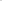 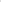 2.1. Передача помещений Арендодателем и принятие их Арендатором осуществляется по Акту приема-передачи помещений не позднее 5 (пяти) рабочих дней после подписания Сторонами настоящего Договора.2.2. Возврат помещений при прекращении настоящего Договора, осуществляется по Акту приема-передачи.2.3. Все неотделимые улучшения Помещений, произведенные Арендатором за период действия договора аренды, при расторжении договора передаются в собственность Арендодателя без компенсации их стоимости. При этом, любые работы по монтажу/устройству/производству неотделимых улучшений, а также подрядная организация, которая планируется для их проведения, должны проводиться только после письменного согласования уполномоченным представителем Арендодателя. Все выполненные работы должны быть сданы Арендатору путем подписания соответствующего акта. Если работы проведены с нарушением норм и правил, Арендодатель вправе потребовать их демонтажа и приведение помещений в первоначальный вид, а Арендатор обязан исполнить требование Арендодателя.По соглашению сторон неотделимыми улучшениями Помещений являются:- любые системы кондиционирования, вентиляции;- разводка внутри помещений, включая короба и розеточные группы (электрическая, слаботочная (интернет, телефония) сети) с учетом выхода сохранения целостности системы включая пачпанель;- пожарная, охранная сигнализация, система контроля доступа;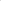 - любые декоративно-отделочные работы арендуемых помещений;- иные улучшения неотделимые без вреда помещениям и зданию в целом.В случае, если неотделимые улучшения демонтированы Арендатором без получения согласования Арендодателя, Арендодатель вправе удержать обеспечительный взнос в полном объеме, в бесспорном (внесудебном) порядке.Отделимые улучшения Помещений, не вывезенные Арендатором на дату возврата Арендатором Помещений Арендодателю, считаются оставленными Арендатором. Арендодатель может распоряжаться ими по своему усмотрению (в том числе, вправе утилизировать).2.4. Обязательства Сторон по передаче помещений считаются выполненными после подписания Акта приема-передачи помещений обеими Сторонами.Право Арендатора на использование указанных в разделе 1 настоящего Договора помещений, обязанность по внесению арендных платежей, а также ответственность за надлежащее, в соответствии с условиями настоящего Договора, использование передаваемых помещений, возникают с момента подписания Акта приема-передачи помещений обеими Сторонами.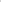 2.5. При передаче определенных в разделе 1 настоящего Договора помещений Арендодатель в сроки, указанные в пункте 2.1. настоящего Договора, представляет Арендатору для подписания Акт приема-передачи помещений.Арендатор обязан подписать представленный ему Акт приема-передачи помещений в течение 2-х (двух) рабочих дней с момента его получения.	В том случае, если в течение 2-х (двух) рабочих дней с момента представления Арендодателем Арендатору для подписания Акта приема-передачи помещений он не будет подписан Арендатором, и Сторонами не будут согласованы причины не подписания указанного Акта, и не будет определен новый срок передачи помещений, наступают последствия, определенные в п. 4.6. настоящего Договора, и настоящий Договор считается расторгнутым во внесудебном (бесспорном) порядке.3. ПРАВА И ОБЯЗАННОСТИ СТОРОН3.1. Права и обязанности Арендодателя.3.1.1. Арендодатель обязуется:- передать Арендатору указанные в разделе 1 настоящего Договора помещения в исправном состоянии, пригодном для их использования по целевому назначению;- обеспечивать арендуемые помещения электроэнергией и отоплением (отапливаемые помещения) в части своих правомочий.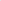 При этом Арендодатель не несет ответственности за действия или бездействия служб коммунального хозяйства города Москвы (в том числе, Мосэнерго, Мосгортепло, Мосводоканал), возникшие не по вине Арендодателя. Арендодатель также не несет ответственности за перебои (временное прекращение) и/или изменение параметров электро-, тепло-, водоснабжения и канализации, если это связано с аварией, ремонтом или техническим обслуживанием этих систем и сетей организациями, оказывающими коммунальные услуги, либо по иным причинам, не зависящим от Арендодателя, а также за ущерб любого рода, явившийся прямым или косвенным результатом таких перебоев (временного прекращения и,/или изменения параметров) в работе какого-либо оборудования, включая его программное обеспечение.- соблюдать конфиденциальность в отношении сведений, ставших известными Арендодателю в связи с исполнением условий настоящего Договора;- проводить капитальный ремонт помещений;- ознакомить Арендатора с утвержденными Правилами, в том числе: «Порядок пропуска сотрудников и посетителей Арендатора к арендованным помещениям» и «Положение об ответственности за нарушение договора аренды и действующего законодательства». При этом, Арендодатель вправе требовать от Арендатора соблюдение этих правил, и накладывать за их нарушение соответствующие санкции.3.1.2. Арендодатель имеет право:- в рабочее время осуществлять проверку исполнения Арендатором условий настоящего Договора, в том числе целевого использования арендуемых площадей, их технического, санитарного и противопожарного состояния. При этом Арендатор обязан предоставить Арендодателю возможность для проведения подобных проверок в установленный Арендодателем срок (в том числе, в тот же день, после направления соответствующего письменного или электронного уведомления от уполномоченного представителя Арендодателя) и предоставить Арендодателю все необходимые для проверки документы, включая документы, разрешающие и регламентирующие порядок осуществления Арендатором деятельности на арендуемых площадях.3.2. Права и обязанности Арендатора:Арендатор имеет следующие права и принимает на себя следующие обязательства: 3.2.1. Арендатор обязуется:- использовать арендуемые помещения для целей, определенных разделом 1 настоящего Договора; - соблюдать требования физической нагрузки на арендованные помещения в пределах:1) ____________ этаж – не более _________ (____________) килограмм на 1 (Один) квадратный метр;- содержать арендуемые помещения в полной исправности, в надлежащем техническом, санитарном и противопожарном состоянии до сдачи Арендодателю;- соблюдать законодательство в области пожарной безопасности, требования норм и правил противопожарной безопасности, выполнять предписания, постановления и иные законные требования должностных лиц пожарной охраны; - соблюдать экологические, санитарно-гигиенические нормы и правила, в арендуемых помещениях, обеспечивать соблюдение нормативов качества окружающей среды на основе применения технических средств и технологий обезвреживания и безопасного размещения отходов производства и потребления, обезвреживания выбросов и сбросов загрязняющих веществ, а также иных наилучших существующих технологий, обеспечивающих выполнение требований в области охраны окружающей среды; - не размещать отходы в вестибюлях, коридорах или у входа в помещения объекта аренды, а также в иных местах за пределами объекта аренды, включая тротуары, проходы и дворы; - предупреждать и не допускать образования запахов любого рода, исходящих из арендуемых помещений;- самостоятельно нести ответственность перед контролирующими органами, за природопользование и санитарное состояние арендуемых помещений, как в осуществлении исполнения предписаний, так и по своевременному осуществлению оплат всех штрафных санкций. В случае взыскания контролирующими органами штрафных санкций с Арендодателя за нарушения, допущенные Арендатором в процессе осуществления им своей деятельности, Арендатор возмещает Арендодателю понесенные расходы в течение 3 (трех) рабочих дней, с даты получения соответствующего требования от Арендодателя;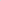 - не производить самостоятельную установку и подключение (отключение) электрического оборудования, электроустановок и устройств (кроме офисной техники и сертифицированных бытовых электрических приборов) без письменного согласования с Арендодателем, а также не использовать нестандартные, самодельные и неисправные электрические приборы. Не устанавливать оборудование, эксплуатация которого приведет к превышению мощности, установленной Арендатору Арендодателем. Не производить никаких работ с приборами учета потребления коммунальных ресурсов, установленных Арендодателем;- при осуществлении своей деятельности соблюдать правила техники безопасности условий и охраны труда при работе с энергооборудованием, любыми установками, приборами и оборудованием, являющимися источниками повышенной опасности, а также обеспечить наличие у своего персонала и (или) привлеченных лиц соответствующих допусков и иных разрешительных документов для выполнения работ, связанных с повышенной опасностью. При этом Арендодатель не несет ответственности за нарушение Арендатором установленных правил техники безопасности при осуществлении Арендатором своей деятельности и причинения в связи с этим вреда имуществу и здоровью каким-либо лицам;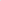 - устранять за свой счет последствия аварий и (или) иных повреждений, возникших по вине Арендатора. За какой-либо ущерб, причиненный действиями (бездействиями) Арендатора другим Арендаторам и (или) третьим лицам, находящимся в здании (помещениях), ответственность перед ними несет Арендатор;- при необходимости самостоятельно согласовывать свое размещение и размещение своей деятельности в арендуемых помещениях с Госпожнадзором, Госсанэпиднадзором, Госгортехнадзором, органами охраны окружающей среды и другими органами, если это предусмотрено действующим законодательством РФ;- своевременно, в соответствии с условиями раздела 4 настоящего Договора, вносить арендную плату и другие платежи, установленные настоящим Договором, а также уплачивать неустойку и иные штрафные санкции;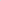 - не производить никаких перепланировок и переоборудования арендуемых площадей и коммуникаций без письменного согласования уполномоченным представителем Арендодателя;- при досрочном расторжении настоящего Договора по инициативе Арендатора, письменно, не позднее, чем за ____ (________) месяц, сообщить Арендодателю о предстоящем освобождении арендуемых площадей;- передать Арендодателю, по истечении срока действия настоящего Договора или в случае его досрочного расторжения, указанные в разделе 1 настоящего Договора Помещения в исправном состоянии, с учетом нормального износа и тех недостатков, которые были указаны в Акте приема-передачи помещений.При этом, под нормальным износом Стороны понимают такое ухудшение состояния Помещений, которое вызвано исключительно природно-климатическими факторами (но не действиями Арендатора), и которое не будет препятствовать дальнейшему использованию Помещений без необходимости проведения в нем восстановительного ремонта (в том числе, капитального и текущего ремонта). В случае, если повреждения Помещений возникли по вине Арендатора и выходят за рамки нормального износа, указанные причины возникновения повреждений Помещений расследуются технической комиссией Арендодателя совместно с представителем Арендатора и фиксируются в отдельном акте.Помещения считается переданными Арендодателю, а обязанности Арендатора выполненными после подписания Арендодателем Акта приёма-передачи помещений без замечаний;- соблюдать установленные и утвержденные Арендодателем Правила пропускного режима в соответствии с Положением о контроле доступа и противопожарного режима (в том числе, Положение об ответственности за нарушение договора аренды и действующего законодательства, а также Порядок пропуска сотрудников и посетителей Арендатора к арендованным помещениям), а также знать план эвакуации из арендуемых зданий, сооружений, помещений в случае возникновения пожара;- назначить лиц, ответственных за общее противопожарное состояние объекта аренды, и предоставить Арендодателю соответствующий распорядительный документ не позднее ____ (__________________) календарных дней с даты подписания Акта приема-передачи Помещений;- обеспечивать доступ в Помещения специалистов Арендодателя для технического обслуживания инженерных сетей и коммуникаций арендуемых помещений, связанного с общей эксплуатацией здания в установленный Арендодателем срок (в том числе, в тот же день, после направления соответствующего устного запроса или письменного (в том числе, электронного) уведомления от уполномоченного представителя Арендодателя);При наличии в помещениях инженерных коммуникаций в случае возникновения аварийных ситуаций обеспечить незамедлительный доступ в помещения работников ремонтно-эксплуатационной организации, аварийно-технических служб и службы режима;- устанавливать энергоемкое (потребление более 2,5 киловатт) оборудование только при наличии письменного согласия Арендодателя; - выполнять требования органов государственного санитарно-эпидемиологического надзора, природоохранных органов, возникающие в процессе осуществления деятельности Арендатора;- обеспечить представителям Арендодателя, а также уполномоченным представителям государственных и муниципальных органов незамедлительный свободный доступ в Помещения для осуществления контроля, выполнения аварийных, ремонтных и других работ. При этом Арендатор обязан предоставить уставные и разрешительные документы;- не заключать договоры и не вступать в сделки, следствием которых является или может являться какое-либо обременение предоставленных Арендатору по Договору имущественных прав, в частности, переход их к иному лицу (договоры залога, аренды, внесение права на аренду объекта или его части в уставный (складочный) капитал юридических лиц и др.);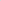 - не вносить в арендуемые помещения и не хранить в них (включая временное размещение) на объекте аренды предметы и вещества, которые могут причинить ущерб имуществу, жизни и здоровью людей, нормальным условиям труда и пребывания в арендуемых помещениях, в том числе: взрывчатые, взрыво и пожароопасные, легковоспламеняющиеся вещества, наркотические и ядовитые вещества, боеприпасы и оружие, включая их части; не пользоваться звуко- и радиоизлучающими и вибрационными установками с параметрами, превышающими допустимые; не перегружать электрические и иные сети. Указанные ограничения распространяются не только на персонал Арендатора, но и на его посетителей и привлеченных для выполнения работ третьих лиц;- установить при необходимости табличку по образцу, согласованную с Арендодателем перед входом в арендуемое помещение; - передать копии ключей от Помещений в запечатанном виде с указанием номеров телефонов не менее двух ответственных лиц на случай возникновения чрезвычайной ситуации. Арендодатель несет ответственность за сохранность запечатанного конверта/тубы с ключами и обязуется вскрыть его только в чрезвычайной ситуации (пожар, потоп и т.д.) при обязательном уведомлении Арендатора;- заключать договоры на получение услуг связи (местной телефонной связи, доступа к услугам Междугородней, Международной и Внутризоновой связи, предоставление доступа в Интернет), предполагающих выполнение каких-либо работ (услуг) операторов связи (или любых третьих лиц) в арендованных помещениях и (или) в здании Арендодателя, только получив письменное согласование Арендодателя на заключение такого договора;- при необходимости, заключить договоры на охрану Помещений только с компанией, представленной Арендодателем. - обеспечить выполнение комплекса антитеррористических мероприятий и создания требуемого уровня безопасности в арендуемых помещениях, при необходимости с использованием технических средств охраны в едином формате с концепцией безопасности с согласия Арендодателя;- производить своевременно и за свой счет, текущий ремонт полученных в аренду помещений и нести все расходы по содержанию арендуемых помещений в надлежащем порядке, для поддержания их в исправном состоянии;- Арендатор не может размещать какие-либо объявления, знаки, эмблемы и т.п. на территории офисного комплекса и на фасадах Здания Арендодателя, без предварительного письменного согласования с Арендодателем;- вернуть Помещения Арендодателю по Акту приема-передачи помещений по окончании срока аренды либо при досрочном расторжении настоящего Договора.В случае не освобождения Помещений Арендодатель имеет право:- прекратить доступ Арендатора к Помещениях;- вскрыть Помещения;- произвести опись, находящихся в Помещениях имущества Арендатора и вывезти (перенести) его на склад сторонней организации на хранение; - по первому требованию Арендатора передать ему имущество, при условии полного возмещения Арендодателю издержек, связанных с перемещением и сохранением имущества, находящихся в Помещениях. Сохранность имущества Арендатора на складе производится на срок не более ______ (_________) месяца (после чего Арендодатель вправе его утилизировать). В случае утилизации имущества, Арендатор обязан компенсировать понесенные затраты Арендодателя. Все действия, связанные с вскрытием Помещений, описью имущества и передачей его на хранение, Арендодатель осуществляет в присутствии уполномоченного лица (Арендатора либо представителя организации, осуществляющей охрану офисных помещений, здания), которые удостоверяют своей подписью все составленные при этом документы.В случае, предусмотренном настоящим пунктом, Арендодатель освобождается от любой ответственности, связанной с заявлением претензий Арендатора либо третьих лиц на имущество, а также на повреждения и дефекты, которые обнаружены на имуществе, находившемся в помещениях и перемещенное на хранение на склад третьих лиц.3.2.2. Арендатор гарантирует, что он обладает всеми необходимыми полномочиями и разрешениями, необходимыми как для заключения настоящего Договора, так и для использования Помещений для целей, указанных в разделе 1 настоящего Договора.3.2.3. Арендатор несет полную ответственность и гарантирует обеспечение безопасных условий труда своих работников, соблюдение требований действующего законодательства и всех необходимых ведомственных инструкций, положений, норм, правил и требований при осуществлении своей деятельности в арендуемых помещениях. Арендатор несет полную ответственность за все свое имущество, включая имущество своего персонала, находящееся в арендуемых помещениях, а также за безопасность своего персонала и посетителей. 4. ФИНАНСОВЫЕ РАСЧЕТЫ СТОРОН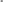 4.1. Стороны пришли к соглашению, что сумма арендной платы за передаваемые по настоящему Договору помещения в месяц составляет: _______________ (______________________________________) рублей ___ копеек, включая НДС 20%, при ставке аренды ___________ (________________________________) рублей ____ копейки за один кв. м. в год, включая НДС 20% В течение __ (_____) банковских дней с даты подписания Акта приема-передачи помещений Арендатор вносит первый арендный платеж.Первый арендный платеж рассчитывается пропорционально фактическому количеству календарных дней первого календарного месяца аренды (с даты подписания акта приема-передачи помещений до истечения соответствующего календарного месяца).4.2. Оплата арендной платы осуществляется Арендатором путем перечисления суммы, указанной в пункте 4.1. настоящего Договора, ежемесячно, не позднее 10-го числа оплачиваемого месяца. Обязательство по оплате считается исполненным с момента зачисления денежных средств на расчетный счет Арендодателя.В случае просрочки платежа, предусмотренного пунктами 4.1., 4.2. настоящего Договора, на срок более 5 (пяти) календарных дней Арендодатель оставляет за собой право приостановить оказание услуг по аренде помещений, до погашения Арендатором долгов в полном объеме, а именно:- закрыть доступ в Помещения без дополнительного предупреждения; - отключить электроэнергию в Помещениях без дополнительного предупреждения; В случае задержки платежа Арендатор обязан направить Арендодателю уведомление/гарантийное письмо о задержке платежа и сроках его погашения.Определенная п. 4.1. настоящего Договора арендная плата включает в себя все необходимые налоги, оплату услуг, вывоз бытового мусора, уборку придомовой территории. 4.3. В стоимость арендной платы включены расходы на:- горячее и холодное водоснабжение и водоотведение;- теплоснабжение;- электроснабжение;- ежедневная уборка арендуемых помещений и мойка окон один раз в год (весной) при условии свободного доступа к окну из арендуемого помещения;- охрана периметра офисного здания.4.4. В течение срока действия настоящего Договора арендная плата может быть изменена следующими способами:- по соглашению сторон (в случае подписания сторонами соответствующего дополнительного соглашения к настоящему договору).- в одностороннем порядке Арендодатель вправе изменить размер арендной платы не более одного раза в год в размере не менее ставки годовой инфляции (индекс потребительских цен на товары и услуги), определяемой Центральным Банком России (в том числе, подтвержденной Росстатом России) за календарный год, предшествующий году поднятия ставки арендной платы, путем направления Арендатору соответствующего уведомления в срок не позднее, чем за 30 (тридцать) дней до даты введения в силу новой ставки арендной платы.4.5. В случае, если Арендатор не направит Арендодателю в течение 5-дневного срока уведомление о несогласии с новой ставкой арендной платы, это рассматривается Сторонами как надлежащим образом выраженное согласие Арендатора на изменение ставки арендной платы, предложенное Арендодателем. Новая ставка арендной платы вступает в силу по истечении 30 (тридцати) дней с момента направления Арендодателем соответствующего уведомления.4.6. В качестве гарантии исполнения своих обязательств по настоящему Договору Арендатор обязуется уплатить Арендодателю обеспечительный взнос (обеспечительный взнос НДС не облагается) в сумме ______________ (__________________________________________________) рублей ___ копеек, без НДС, равной месячной ставке арендной платы, указанной в п. 4.1. настоящего Договора, за арендуемые помещения. Оплата обеспечительного взноса осуществляется Арендатором в срок _______________. Обязательство по оплате обеспечительного взноса считается исполненным с момента зачисления денежных средств на расчетный счет Арендодателя.Обеспечительный взнос является гарантией выполнения Арендатором своих обязательств по своевременному и полному внесению арендной платы иных платежей, содержанию помещений и оборудования в исправном состоянии, соблюдению условий настоящего Договора, по возврату помещений при расторжении настоящего Договора в сроки, согласованные сторонами, по возмещению убытков, штрафных санкций, неустоек. В случае неисполнения или ненадлежащего исполнения Арендатором обязательств по настоящему Договору из обеспечительного взноса Арендодателем в бесспорном порядке (без обращения в суд) удерживается сумма, необходимая для удовлетворения требований Арендодателя.Арендодатель удерживает обеспечительный взнос с Арендатора, в качестве компенсации за упущенную выгоду Арендодателя в случае отказа Арендатора от подписания Акта о приеме Помещений в аренду без представления объяснений, обосновывающих отказ от его подписания в сроки, оговоренные п. 2.1. настоящего Договора.Возврат обеспечительного взноса или его части осуществляется Арендодателем при отсутствии финансовых обязательств со стороны Арендатора по настоящему Договору в течение 30 (тридцати) дней с момента подписания Акта о возврате Помещений по письменному запросу Арендатора с указанием банковских реквизитов, на которые денежные средства должны быть перечислены.4.7. Арендатор и Арендодатель соглашаются, что Арендодатель вправе в любое время удержать из указанного Обеспечительного взноса сумму задолженности Арендатора по уплате арендной платы и другие суммы, которые должны быть уплачены Арендатором Арендодателю в соответствии с настоящим Договором, а также суммы по возмещению пени, штрафных санкций, любого ущерба, причиненного Арендодателю Арендатором или привлеченными Арендатором на любых основаниях третьими лицами, с письменным уведомлением Арендатора за 3 (три) рабочих дня до даты такого удержания.4.8. В случае если Арендодатель в любое время в течение срока действия настоящего Договора производит удержание из обеспечительного взноса в соответствии с условиями настоящего Договора, Арендатор обязан в течение 3 (трех) рабочих дней с момента предъявления соответствующего требования выплатить Арендодателю сумму, необходимую для восстановления первоначальной суммы Обеспечительного взноса, оговоренной в п. 4.6. настоящего Договора.4.9. Удержание Арендодателем соответствующих сумм из Обеспечительного взноса не освобождает Арендатора от ответственности за несвоевременное осуществление платежей, предусмотренных настоящим Договором.4.10. Сверка взаимных расчетов осуществляется сторонами по мере необходимости в рабочем порядке, либо при расторжении настоящего Договора при подписании Акта приема-передачи.4.11. Арендная плата не включает в себя компенсацию за удаление производственных отходов, а также за вывоз использованной тары и упаковки. Арендатор компенсирует такие затраты отдельно, на основании дополнительно выставляемых счетов.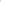 5. ДОПОЛНИТЕЛЬНЫЕ УСЛОВИЯ5.1. При подписании настоящего Договора Арендатору предоставляется перечень услуг, которые могут быть оказаны ему за дополнительную плату Арендодателем или организациями, рекомендованными Арендодателем. В процессе подписания Договора или в течение срока его действия Арендатором может быть направлена заявка в адрес Арендодателя в письменной форме с пожеланием приобрести указанные в перечне услуги.5.2. При изменении общей площади здания (помещений) Арендодателя, Стороны обязуются оформить дополнительное соглашение к настоящему Договору, об изменении площади арендуемых Помещений (Помещения), при условии сохранения (не изменения) общей суммы арендной платы, установленной п. 4.1. настоящего Договора. 6. ОТВЕТСТВЕННОСТЬ СТОРОН6.1. Стороны обязуются исполнять условия настоящего Договора надлежащим образом, оказывая при этом всевозможное содействие друг другу.6.2. В случае неисполнения, либо ненадлежащего исполнения условий настоящего Договора, стороны несут ответственность в соответствии с действующим законодательством РФ.6.3. Арендатор несет имущественную ответственность, предусмотренную Правилами о противопожарной безопасности, Правилами пропускного режима в соответствии с Положением о контроле доступа, утвержденными Арендодателем, в том числе, Положением об ответственности за нарушение договора аренды и действующего законодательства и Порядком пропуска сотрудников и посетителей Арендатора к арендованным помещениям.6.4. Арендатор обязуется возместить ущерб, причиненный имуществу Арендодателя по вине Арендатора, в том числе вследствие нарушений им Правил пожарной и электробезопасности.6.5. Арендодатель не несет имущественную ответственность в случае хищения, утраты, порчи материальных ценностей Арендатора не зависимо от того, предпринял Арендатор меры по охране арендуемого помещения или нет. Исключение составляют случаи, когда имущество Арендатора передано на ответственное хранение Арендодателю с подписанием соответствующего акта приема-передачи имущества.6.6. В случае невнесения суммы арендной платы в сроки, установленные в настоящем Договоре, Арендатор уплачивает Арендодателю пени в размере 0,5% от суммы невнесенного платежа за каждый день просрочки. 6.6.1. В случае невнесения суммы Обеспечительного взноса в сроки, установленные в настоящем Договоре, Арендатор уплачивает Арендодателю пени в размере 0,5% от суммы невнесенного платежа за каждый день просрочки.6.7. В случае невозврата помещений либо несвоевременного освобождения арендуемых помещений Арендатор уплачивает арендную плату за фактическое использование помещений сверх срока аренды и пени в размере 0,5% от суммы месячной арендной платы за каждый день просрочки.6.8. В случае осуществления Арендатором перепланировок и переоборудования арендуемых площадей и коммуникаций без письменного согласования с Арендодателем, Арендатор уплачивает Арендодателю штраф в размере 10% от ежемесячной арендной платы и за свой счет восстанавливает первоначальный вид помещения, а также возмещает иные убытки, возникшие в результате незаконных действий Арендатора. 6.9. Уплата пени и штрафов, установленных настоящим Договором, не освобождает стороны от выполнения возложенных на них обязательств и устранения нарушений.6.10. Арендодатель не несет ответственности за какой-либо ущерб, возникший вследствие неисполнения Арендатором обязанности по текущему ремонту помещений.6.11. Арендодатель не несет ответственности, за какой-либо ущерб и (или) любые убытки, нанесенные кому-либо в результате использования Помещения Арендатором.6.12. Арендодатель не отвечает за недостатки Помещения, возникшие после заключения настоящего Договора, если эти недостатки не были указаны в акте приема-передачи.7. ПОРЯДОК РАЗРЕШЕНИЯ СПОРОВ7.1. Споры по настоящему Договору разрешаются, по возможности, путем переговоров и направления письменной претензии. 7.2. Претензионный порядок разрешения возникших споров обязателен для сторон.Претензия направляется любым из следующих способов:- заказным письмом с уведомлением о вручении;- курьерской доставкой. В этом случае факт получения претензии необходимо подтвердить распиской Стороны (далее - адресат);Претензия направляется вместе с документами, подтверждающими нарушение условий настоящего Договора, в противном случае, претензионный порядок считается не соблюденным.Претензия считается доставленной, если она:- поступила адресату, но по зависящим от него обстоятельствам не была вручена или адресат не ознакомился с ней (в том числе, отказался от её приемки); - доставлена в почтовое отделение по адресу, указанному в ЕГРЮЛ или названному самим адресатом (в том числе, по адресу, указанному в настоящем Договоре), даже если последний не находится по данному адресу.Сторона, получившая претензию, обязана дать ответ на претензию по существу в течение 7 (семи) рабочих дней с момента ее получения. 7.3. В случае невозможности решения споров путем переговоров или в претензионном порядке, указанные споры, возникающие из настоящего договора, втом числе, касающиеся его нарушения, прекращения, расторжения или недействительности, подлежат разрешению в Арбитражном суде города Москвы.8. СРОК ДЕЙСТВИЯ ДОГОВОРА,ПОРЯДОК ВНЕСЕНИЯ В НЕГО ИЗМЕНЕНИЙ И ДОПОЛНЕНИЙ8.1. Срок действия настоящего Договора составляет 11 (одиннадцать) месяцев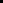 Продление срока действия настоящего Договора возможно в случае заключения соответствующего дополнительного соглашения, подписанного уполномоченными представителями Сторон. Если ни одна из сторон не заявит о желании расторгнуть настоящий договор по истечении 11 (одиннадцать) месяцев с даты заключения, то договор считается пролонгированным на новый аналогичный срок (одиннадцать месяцев).8.2. Настоящий Договор может быть расторгнут (прекращен) досрочно по соглашению сторон.8.3. По требованию Арендодателя настоящий Договор может быть расторгнут в одностороннем, внесудебном порядке:а) при использовании Помещений не в целях, определенных в настоящем Договоре;б) при существенном ухудшении состояния Помещений по вине Арендатора либо при проведении ремонтных работ без согласования с Арендодателем с удержанием обеспечительного взноса;в) в случае нарушения Арендатором установленного Договором срока внесения арендной платы более 15 (Пятнадцати) дней; г) в случае нарушения Арендатором установленного Договором срока внесения обеспечительного взноса более 5 (Пяти) дней;д) в случае несогласованной с Арендодателем перепланировки помещений с удержанием обеспечительного взноса;е) в случае отказа Арендатора от заключения дополнительного соглашения к настоящему Договору, об изменении площади арендуемых Помещений (Помещения), в случае изменения общей площади здания (помещений) Арендодателя (в том числе, в порядке, установленном в п. 5.2. настоящего Договора);ж) в случае отказа Арендатора на изменение ставки арендной платы, предложенное Арендодателем в соответствии с пунктами 4.4., 4.5. настоящего Договора.Одностороннее расторжение договора по требованию Арендодателя осуществляется путем направления Арендатору письменного уведомления за 10 (Десять) дней до расторжения договора. По истечении указанного выше срока настоящий Договор считается расторгнутым.8.4. Стороны согласовали, что в течение срока действия настоящего Договора:8.4.1. Арендатор вправе в любое время отказаться от исполнения настоящего Договора в одностороннем порядке, письменно предупредив об этом Арендодателя за __ (_____) месяц. В этом случае обеспечительный взнос в размере ежемесячной ставки арендной платы, согласно п. 4.6. настоящего Договора, при отсутствии долгов (в том числе, любых претензий по настоящему Договору) возвращается на расчетный счет Арендатора в течение ____ (____________) рабочих дней со дня расторжения договора.Если Арендатор уведомил Арендодателя об одностороннем отказе от исполнения настоящего Договора менее чем за ___ (_____) месяца, то обеспечительный взнос удерживается Арендодателем в бесспорном (внесудебном) порядке, в полном объеме и без возврата.8.4.2. Арендодатель вправе в любое время отказаться от исполнения настоящего Договора в одностороннем (внесудебном) порядке, предварительно уведомив об этом Арендатора не менее чем за ___ (_____) месяц. С момента наступления даты расторжения (досрочного прекращения) договора, обозначенной в соответствующем письменном уведомлении Арендодателя, настоящий Договор считается расторгнутым. Арендатор обязан передать Арендодателю арендуемые Помещения в порядке, предусмотренном п. 2.1. настоящего Договора.8.5. Договор аренды может быть досрочно расторгнут по решению суда в случаях, предусмотренных законодательством Российской Федерации. 8.6. Все изменения, дополнения, приложения к настоящему Договору являются действительными только в том случае, если они совершены в письменном виде, подписаны уполномоченными представителями сторонами и скреплены печатями сторон.Все уведомления, требования, согласования и разрешения, а также другие сообщения, исходящие от любой из Сторон и направляемые другой Стороне, могут быть направлены любым из нижеперечисленных способов:- заказным письмом; - почтовым отправлением; - курьером (с вручением другой Стороне под роспись).Для оперативного решения вопросов, связанных с исполнением обязательств по настоящему Договору, Сторонами принимается переписка (за исключением претензий, соглашений об изменении (расторжении) настоящего договора и уведомлений об одностороннем отказе от исполнения настоящего договора), переданная в виде электронного сообщения, а также электронные образы документов, отправленные по следующим адресам электронной почты:8.6.1. со стороны «Арендатора»: ______________________________________;8.6.2. со стороны «Арендодателя»: ______________________________________. Сторона, направившая электронные образы документов при помощи электронной почты, обязана в разумный срок направить в адрес другой Стороны оригиналы или заверенные копии этих документов. До момента обмена оригиналами или заверенными копиями документов, их электронные образы признаются Сторонами имеющими юридическую силу.8.7. В случае, если какое-либо из положений настоящего Договора становится недействительным, это не влечет за собой автоматического признания недействительным всего Договора в целом. При необходимости стороны договариваются о замене недействительного положения условием, позволяющим достичь сходного экономического результата.8.8. Настоящий Договор подписан в двух, имеющих равную силу, экземплярах, по одному для каждой их сторон.8.9. Условия настоящего Договора являются конфиденциальными и не подлежат разглашению и передаче третьим лицам, за исключением случаев, предусмотренных действующим законодательством.8.10. Во всем ином, что специально не оговорено настоящим Договором, стороны руководствуются действующим законодательством.Приложения (являющиеся неотъемлемой частью настоящего Договора):1. Акт согласования Объекта (Помещений), подлежащего передаче в аренду;2.  Акт приема-передачи помещений, передаваемых в аренду;3. Положение об ответственности за нарушение договора аренды и действующего законодательства;4. Порядок пропуска сотрудников и посетителей Арендатора к арендованным помещениям.9. МЕСТА НАХОЖДЕНИЯ И РЕКВИЗИТЫ СТОРОНПриложение № 1 к Договору аренды нежилого помещения № __________ от «___» ___________ 202__ годаАКТ СОГЛАСОВАНИЯОбъекта (Помещений), подлежащего передаче в аренду, в здании по адресу: __________, г. Москва, ______________________________________________________________ «_____________», в лице Генерального директора _________________________________________________________, действующего на основании Устава, именуемое в дальнейшем «Арендодатель» с одной стороны, и__________________________________ «_____________», в лице Генерального директора _________________________________________________________, действующего на основании Устава, именуемое в дальнейшем «Арендатор» с другой стороны, составили настоящий Акт согласования Объекта (Помещений), подлежащего передаче в аренду по Договору аренды нежилого помещения № ______ от «___» ___________ 202__ года, в том числе:1. Адрес арендуемого помещения:________, г. Москва, ___________________________________________,  1.1. А именно: этаж ____________, общей площадью ___________кв.м.2. Технический план арендуемого помещения:Этаж ___Приложение № 2 к Договору аренды нежилого помещения № __________ от «___» ___________ 202__ годаАКТ приема-передачи помещений, передаваемых в аренду, в здании по адресу: __________, г. Москва, _________________________г. Москва                                                                                                    «___» __________ 202__ года__________________________________ «_____________», в лице Генерального директора _________________________________________________________, действующего на основании Устава, именуемое в дальнейшем «Арендодатель» с одной стороны, и__________________________________ «_____________», в лице Генерального директора _________________________________________________________, действующего на основании Устава, именуемое в дальнейшем «Арендатор» с другой стороны, составили настоящий Акт приема-передачи помещений по Договору аренды нежилого помещения № ______ от «___» ___________ 202__ года, в том числе:1. Помещения общей площадью — __________ кв. м., расположенные по адресу: __________, г. Москва, _____________________________________, а именно: ____________ этаж, помещения согласно приложенных планов, переданы «Арендодателем», а «Арендатором» приняты во временное пользование.2 Помещения переданы «Арендодателем» и приняты «Арендатором» в удовлетворительном состоянии, что позволяет использовать их в целях, предусмотренных пунктом 1. Договора аренды №________________от «_____» ________ 202__ года.Противопожарное состояние помещений — удовлетворительное.Претензий по техническому и санитарному состоянию помещений Арендатор не имеет.5. Акт составлен в двух экземплярах, по одному для каждой из сторон.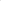 6. Настоящий Акт является неотъемлемой частью Договора аренды нежилого помещения № _________ от «___» _______ 202___ года (пункт 2.1. Договора).Приложение к настоящему Акту приема-передачи Помещений:1. Фотоотчет состояния указанных в п. 1 настоящего Акта приема-передачи Помещений (в том числе, противопожарного, технического и санитарного состояния технических помещений, предназначенных для обслуживания арендуемых Арендатором помещений (санузлы, лифты и т.п.), и санитарно-технического и противопожарного оборудования в указанных технических помещениях), в момент передачи Арендатору арендуемых Помещений, указанных в п. 1 настоящего Акта приема-передачи (в бумажном виде).МЕСТА НАХОЖДЕНИЯ И РЕКВИЗИТЫ СТОРОНПриложение № 3 к Договору аренды нежилого помещения № __________ от «___» ___________ 202__ годаПОЛОЖЕНИЕ ОБ ОТВЕТСТВЕННОСТИ за нарушение договора аренды нежилого помещения № _____ от «___» _______ 202____ года,и действующего законодательстваг. Москва	«__» _______ 202__ года__________________________________ «_____________», в лице Генерального директора _________________________________________________________, действующего на основании Устава, именуемое в дальнейшем «Арендодатель» с одной стороны, и__________________________________ «_____________», в лице Генерального директора _________________________________________________________, действующего на основании Устава, именуемое в дальнейшем «Арендатор» с другой стороны, во исполнение Договора аренды нежилого помещения № ______ от «___» ___________ 202__ года, пришли к соглашению соблюдать и исполнять следующее Положение об ответственности за нарушение Договора аренды нежилого помещения № ______ от «___» ___________ 202__ года, и действующего законодательства:1. Арендатор несет ответственность за нарушения, совершенные сотрудниками Арендатора, Правил пожарной безопасности, пропускного режима в соответствии с Положением о Контроле доступа для фирм-Арендаторов (в том числе, Порядком пропуска сотрудников и посетителей Арендатора к арендованным помещениям), с которыми Арендодатель ознакомил Арендатора при заключении договора аренды.Арендодатель обязуется составлять акт о нарушениях сотрудниками Арендатора, а также привлеченными Арендатором третьими лицами (в том числе, посетителями) Правил пожарной безопасности, пропускного режима в соответствии с Положением о Контроле доступа для фирм-Арендаторов (в том числе, Порядком пропуска сотрудников и посетителей Арендатора к арендованным помещениям) и выставлять счет Арендатору на оплату штрафа совместно с предоставлением счета на оплату аренды.Установить следующий размер штрафных санкций за несоблюдение условий договора аренды и правил пожарной безопасности, и положения о контроле доступа (в том числе, Порядком пропуска сотрудников и посетителей Арендатора к арендованным помещениям):Арендатор обязуется произвести оплату согласно выставленного счета в течение ___ (_________) дней с момента его получения.5. Настоящее Положение об ответственности является неотъемлемой частью Договора аренды нежилого помещения № ______ от «___» _________ 202__ года, составлено в двух экземплярах, имеющих одинаковую юридическую силу, по одному экземпляру для каждой из сторон.МЕСТА НАХОЖДЕНИЯ И РЕКВИЗИТЫ СТОРОНПриложение № 4 к Договору аренды нежилого помещения № __________ от «___» ___________ 202__ годаПОРЯДОКпропуска сотрудников и посетителей Арендатора к арендованным помещениям	г. Москва	«___» ________ 202___ года__________________________________ «_____________», в лице Генерального директора _________________________________________________________, действующего на основании Устава, именуемое в дальнейшем «Арендодатель» с одной стороны, и__________________________________ «_____________», в лице Генерального директора _________________________________________________________, действующего на основании Устава, именуемое в дальнейшем «Арендатор» с другой стороны, во исполнение Договора аренды нежилого помещения № ______ от «___» ___________ 202__ года, пришли к соглашению соблюдать и исполнять следующий Порядок пропуска сотрудников и посетителей Арендатора к арендованным помещениям, в том числе, допуска транспортных средств сотрудников и посетителей Арендатора (далее – «ТС сотрудников») к арендованным помещениям (далее – «Территория»), на следующих условиях: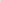 Арендатор обязан:Получить у Арендодателя пропуск необходимой категории;Руководствоваться распоряжениями Арендодателя по порядку доступа к зданиям (помещениям).Оплачивать услуги Арендодателя, по допуску транспортных средств сотрудников и посетителей Арендатора к арендованным Арендатором местам стоянки транспортных средств, соответствующему пропуску (допуску) из расчёта:Дневной пропуск ТС сотрудников (06:00 — 00:00) — _____________ рублей (с учетом НДС 20%) за машиноместо в месяц, в срок — ____ банковских дней с момента даты выставления Арендодателем счета.Круглосуточный пропуск ТС сотрудников — _________ рублей (с учетом НДС 20%) в месяц, оплата в срок— ____ банковских дней с момента даты выставления Арендодателем счета.1.4. Оплата пропуска (допуска) для иных лиц, а также ответственность за нарушение указанных требований, устанавливается в следующих размерах:  1.5. Предоставить Арендодателю заявку на необходимое количество электронных пропусков для сотрудников и посетителей Арендатора. Стоимость одного пропуска на сотрудника и посетителя Арендатора составляет ______ рублей (с учетом НДС). Пропуск на сотрудника и посетителя Арендатора выдается Арендодателем один раз и действует в течение действия договора аренды.Стоимость перепрограммирования электронного пропуска составляет _______ рублей с учетом НДС.1.6. Более чем за 24 (двадцать четыре) часа предоставить Арендодателю заявку на почасовой гостевой пропуск необходимой категории.Арендодатель обязан:2.1. Принять заявку на электронный пропуск для сотрудников и посетителей Арендатора;2.2. Выдать Арендатору электронный пропуск согласно предоставленной заявке, в течение 5-ти (пяти) рабочих с дней с даты получения заявки;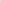 Обеспечить беспрепятственный доступ по пропуску установленной формы, согласно режиму внутреннего распорядка Арендодателя.Арендодатель не несет ответственность за сохранность имущества Арендатора, получившего доступ по пропуску.3. Арендодатель имеет право:3.1. В случае просрочки платежа Арендатором начислить пени в размере 0,5 % от неуплаченной суммы за каждый день просрочки платежа;3.2. Повысить стоимость услуг по предоставлению парковочных мест в одностороннем порядке, уведомив Арендатора за ___ (______________) календарных дней.4. Настоящий Порядок пропуска Арендодателем сотрудников и посетителей Арендатора к арендованным помещениям согласован и составлен в двух экземплярах, имеющих равную юридическую силу по одному для каждой из сторон и вступает в силу с «___» _________  202__  года.МЕСТА НАХОЖДЕНИЯ И РЕКВИЗИТЫ СТОРОНПриложение № 4к документации запроса предложенийФормы документов, предоставляемых в составе заявки участника4.1. Форма заявки участникаНа бланке участникаЗАЯВКА  НА УЧАСТИЕ 
В ЗАПРОСЕ ПРЕДЛОЖЕНИЙ №____ по лоту № ____(указать наименование участника, а в случае участия нескольких лиц на стороне одного участника, наименования каждого лица, выступающего на стороне участника) (далее - участник) полностью изучив всю документацию запроса предложений, подает заявку на участие в запросе предложений № _____________________________по лоту №_________________________(указать номер запроса предложений согласно документации запроса предложений и номер лота)(далее – запрос предложений) на право заключения договора ________________________ _________________________________________________________________ (указать предмет договора согласно документации запроса предложений)Уполномоченным представителям заказчика настоящим предоставляются полномочия наводить справки или проводить исследования с целью изучения отчетов, документов и сведений, представленных в данной заявке, и обращаться к юридическим и физическим лицам, государственным органам и учреждениям, обслуживающим нас банкам за разъяснениями относительно финансовых и технических вопросов.Настоящая заявка служит также разрешением любому лицу или уполномоченному представителю любого учреждения, на которое содержится ссылка в сопровождающей документации, представлять любую информацию, необходимую для проверки заявлений и сведений, содержащихся в настоящей заявке, или относящихся к ресурсам, опыту и компетенции участника.Настоящим подтверждается, что участник ознакомился с условиями документации запроса предложений, с ними согласен и возражений не имеет.В частности, участник, подавая настоящую заявку, согласен с тем, что:- результаты рассмотрения заявки зависят от проверки всех данных, представленных участником, а также иных сведений, имеющихся в распоряжении заказчика;- за любую ошибку или упущение в представленной участником заявке ответственность целиком и полностью будет лежать на участнике;- заказчик вправе отказаться от проведения запроса предложений в порядке, предусмотренном документацией запроса предложений без объяснения причин;В случае признания участника победителем (в случае принятия решения о заключении договора с участником) участник обязуется:До заключения договора представить сведения о своих владельцах, включая конечных бенефициаров, с приложением подтверждающих документов.Подписать договор(ы) на условиях настоящей заявки и на условиях, объявленных в документации запроса предложений.Исполнять обязанности, предусмотренные заключенным договором, строго в соответствии с требованиями такого договора. Не вносить в договор изменения, не предусмотренные условиями документации запроса предложений.Участник подтверждает, что:- товары, результаты работ, услуг, предлагаемые участником, свободны от любых прав со стороны третьих лиц, участник согласен передать все права на товары, результаты работ, услуг  в случае признания победителем заказчику;- участник не находится в процессе ликвидации;- в отношении участника не открыто конкурсное производство;- на имущество участника не наложен арест, экономическая деятельность не приостановлена;- у руководителей, членов коллегиального исполнительного органа и главного бухгалтера участника отсутствуют непогашенные судимости за преступления в сфере экономики, в отношении указанных лиц не применялись наказание в виде лишения права занимать определенные должности или заниматься определенной деятельностью, которые связаны с поставкой товаров, выполнением работ, оказанием услуг, являющихся предметом запроса предложений, и административные наказания в виде дисквалификации;- участник извещен о включении сведений об участнике в Реестр недобросовестных поставщиков в случае уклонения участника от заключения договора;- участнику известно, что за подделку, изготовление официального документа, а также штампов, печатей и бланков, а равно за использование заведомо подложного документа, поддельных  штампов, печатей и бланков предусмотрена уголовная или административная ответственность.Участник подтверждает, что при подготовке заявки на участие в запросе предложений обеспечено соблюдение требований Федерального закона Российской Федерации от 27 июля 2006 г. № 152-ФЗ «О персональных данных», в том числе о получении согласий и направлении уведомлений, необходимых для передачи и обработки персональных данных субъектов персональных данных, указанных в заявке, в целях проведения запроса предложений.Участник подтверждает и гарантирует подлинность всех документов, представленных в составе заявки.Сделанные заявления и сведения, представленные в настоящей заявке, являются полными, точными и верными.В подтверждение этого участник предоставляет необходимые сведения и документы.Сведения об участнике:1. Юридический адрес (в случае участия физических лиц - место регистрации): _ указывается в отношении каждого лица, выступающего на стороне участника2. Фактическое местонахождения (в случае участия физических лиц – место жительства): _ указывается в отношении каждого лица, выступающего на стороне участника3. Телефон: указывается в отношении каждого лица, выступающего на стороне участника _4. Факс (при наличии):  указывается в отношении каждого лица, выступающего на стороне участника _5. Адрес электронной почты: указывается в отношении каждого лица, выступающего на стороне участника _6. Руководитель: указывается в отношении каждого лица, выступающего на стороне участника7. ИНН указывается в отношении каждого лица, выступающего на стороне участника8. КПП указывается в отношении каждого лица, выступающего на стороне участника9. ОГРН указывается в отношении каждого лица, выступающего на стороне участника10. ОКПО указывается в отношении каждого лица, выступающего на стороне участника11. Контактные лица:Уполномоченные представители заказчика могут связаться со следующими лицами для получения дополнительной информации об участнике:Справки по общим вопросам и вопросам управленияКонтактное лицо (должность, ФИО, телефон)Справки по кадровым вопросамКонтактное лицо (должность, ФИО, телефон)Справки по техническим вопросамКонтактное лицо (должность, ФИО, телефон)Справки по финансовым вопросамКонтактное лицо (должность, ФИО, телефон)Нижеподписавшийся удостоверяет, что сделанные заявления и сведения, представленные в настоящей заявке, являются полными, точными и верными.В подтверждение этого прилагаем все необходимые документы.Представитель, имеющий полномочия подписать заявку на участие от имени__________________________________________________________________(полное наименование участника)___________________________________________Печать (при  наличии)			(должность, подпись, ФИО)«____» _________ 20__ г.4.2. Форма  технического предложения участника.Техническое предложение  «____» ___________ 20__ г.Наименование участника: указать наименование участника, ИНННомер закупки, номер и предмет лотаучастник должен указать номер закупки, номер и предмет лота, соответствующие указанным в документацииИмеющий полномочия подписать техническое предложение участника от имени ________________________________________________________(Полное наименование участника)_________________________________________________________________(Должность, подпись, ФИО)                                                Печать (при наличии)4.3. Форма декларация участника закупкиНастоящей декларацией _________________(указать наименование Участника закупки) подтверждает: 1) Зарегистрирован в качестве субъекта предпринимательской деятельности в соответствии с законодательством государства, резидентом которого является, не менее чем за 1 год до даты закупки.2) Обладать лицензиями, разрешениями, аккредитациями, иными документами, предусмотренными законодательством для создания (реализации) объекта (предмета) закупки, иметь соответствующий ОКВЭД (для налоговых резидентов Российской Федерации);3) Отсутствие на момент подачи заявки на участие в закупке недоимки по налогам, сборам, просроченной задолженности по иным обязательным платежам в бюджеты бюджетной системы Российской Федерации (за исключением сумм, на которые предоставлены отсрочка, рассрочка, инвестиционный налоговый кредит в соответствии с законодательством Российской Федерации о налогах и сборах, которые реструктурированы в соответствии с законодательством Российской Федерации, по которым имеется вступившее в законную силу решение суда о признании обязанности лица-участника закупок по уплате этих сумм исполненной или которые признаны безнадёжными к взысканию в соответствии с законодательством Российской Федерации о налогах и сборах), размер которых превышает 1 000 000 (Один миллион) рублей или, в случае, если  балансовая стоимость активов участника закупки - юридического лица, зарегистрированного в соответствии с законодательством Российской Федерации (далее - резидент Российской Федерации), по данным бухгалтерской отчётности за последний отчётный период составляет более 10 000 000 (Десять миллионов) рублей - десять процентов балансовой стоимости активов такого участника. Участник закупки считается соответствующим установленному требованию в случае, если им в установленном порядке подано заявление об обжаловании указанных недоимки, просроченной задолженности и решение по такому заявлению на дату рассмотрения заявки на участие в определении поставщика (подрядчика, исполнителя) не принято. Также участник закупки - резидент Российской Федерации считается соответствующим установленному требованию при отсутствии на сайте Федеральной налоговой службы Российской Федерации информации о наличии у него задолженности по уплате налогов.  4) Отсутствие просроченной задолженности по ранее заключённым договорам с Заказчиком; 5) Отсутствие процесса ликвидации; 6) Отсутствия процесса признания его несостоятельным (банкротом); 7) Отсутствие в Реестре недобросовестных поставщиков (подрядчиков, исполнителей);8) Отсутствие конфликта интересов с Заказчиком;9) На имущество участника закупки, необходимое для исполнения обязательств по заключаемому по результатам закупки договору, не наложен арест, деятельность участника закупки не должна быть приостановлена;10) Соответствие требованиям, установленным законодательством Российской Федерации и/или государства регистрации и/или ведения бизнеса претендента, к лицам, осуществляющим поставки товаров, выполнение работ, оказание услуг, являющихся предметом закупки;11) Обладает исключительными правами на объекты интеллектуальной собственности, если в связи с исполнением договора Общество приобретает права на объекты интеллектуальной собственности;12) Не имеет взятые на себя и неисполненные обязательства по ранее заключённым договорам с Заказчиком, которые в том числе привели к расторжению договора по причине невозможности исполнить взятые на себя обязательства.Имеющий полномочия подписать техническое предложение участника от имени ________________________________________________________(Полное наименование участника)_________________________________________________________________(Должность, подпись, ФИО)                                                Печать (при наличии)Приложение № 5к документации запроса предложенийКритерии и порядок оценки и сопоставления заявок5.1. При сопоставлении заявок и определении победителя запроса предложений оцениваются: 5.2. Оценка заявок осуществляется на основании ценового предложения, документов, представленных в подтверждение соответствия квалификационным требованиям. № п/пПараметры конкурентной закупкиУсловия конкурентной закупки1.1Способ проведения конкурентной закупки и номер закупкиЗапрос предложений №РУЗ-4/34 ЗП1.2Предмет конкурентной закупкиОказание услуг по аренде нежилых помещений1.3Особенности участия в закупкеОсобенности участия не предусмотрены1.4Антидемпинговые мерыАнтидемпинговые меры не предусмотрены.1.5Обеспечение заявокОбеспечение заявок не предусмотрено.1.6Обеспечение исполнения договораОбеспечение исполнения договора не предусмотрено.1.7Квалификационные требования к участникам закупкиУчастник закупок должен отвечать и подтвердить декларативно по Форме 4.3 следующие обязательные критерии следующие:1)	Должен быть зарегистрирован в качестве субъекта предпринимательской деятельности в соответствии с законодательством государства, резидентом которого он является, не менее чем за 1 год до даты закупки.2)	Должен обладать лицензиями, разрешениями, аккредитациями, иными документами, предусмотренными законодательством для создания (реализации) объекта (предмета) закупки, иметь соответствующий ОКВЭД (для налоговых резидентов Российской Федерации);3)	Не должен иметь на момент подачи заявки на участие в закупке недоимки по налогам, сборам, просроченной задолженности по иным обязательным платежам в бюджеты бюджетной системы Российской Федерации (за исключением сумм, на которые предоставлены отсрочка, рассрочка, инвестиционный налоговый кредит в соответствии с законодательством Российской Федерации о налогах и сборах, которые реструктурированы в соответствии с законодательством Российской Федерации, по которым имеется вступившее в законную силу решение суда о признании обязанности лица-участника закупок по уплате этих сумм исполненной или которые признаны безнадежными к взысканию в соответствии с законодательством Российской Федерации о налогах и сборах), размер которых превышает 1 000 000 (Один миллион) рублей или, в случае, если  балансовая стоимость активов участника закупки - юридического лица, зарегистрированного в соответствии с законодательством Российской Федерации (далее - резидент Российской Федерации), по данным бухгалтерской отчетности за последний отчетный период составляет более 10 000 000 (Десять миллионов) рублей - десять процентов балансовой стоимости активов такого участника. Участник закупки считается соответствующим установленному требованию в случае, если им в установленном порядке подано заявление об обжаловании указанных недоимки, просроченной задолженности и решение по такому заявлению на дату рассмотрения заявки на участие в определении поставщика (подрядчика, исполнителя) не принято. Также участник закупки - резидент Российской Федерации считается соответствующим установленному требованию при отсутствии на сайте Федеральной налоговой службы Российской Федерации информации о наличии у него задолженности по уплате налогов.  4)	Не должен иметь просроченной задолженности по ранее заключенным договорам с Заказчиком; 5)	Не должен находиться в процессе ликвидации; 6)	Не должен находиться в процессе признания его несостоятельным (банкротом); 7)	Не должен быть включен в Реестр недобросовестных поставщиков (подрядчиков, исполнителей);8)	Не должен иметь конфликта интересов с Заказчиком;9)	На имущество участника закупки, необходимое для исполнения обязательств по заключаемому по результатам закупки договору, не должен быть наложен арест, деятельность участника закупки не должна быть приостановлена;10)	Должен соответствовать требованиям, установленным законодательством Российской Федерации и/или государства регистрации и/или ведения бизнеса претендента, к лицам, осуществляющим поставки товаров, выполнение работ, оказание услуг, являющихся предметом закупки;11)	Должен обладать исключительными правами на объекты интеллектуальной собственности, если в связи с исполнением договора Общество приобретает права на объекты интеллектуальной собственности12)  Не должен иметь взятые на себя и неисполненные обязательства по ранее заключенным договорам с Заказчиком, которые в том числе привели к расторжению договора по причине невозможности исполнить взятые на себя обязательства1.8 Критерии и порядок оценки Критерии и порядок оценки и сопоставления заявок указаны в приложении № 5 к части 3 закупочной документации.1.9. Техническое заданиеСведения о наименовании закупаемых услугах, их количестве (объеме), начальной (максимальной) цене договора, расходах участника, нормативных документах, к результатам, иные требования, связанные с определением соответствия услуг, потребностям заказчика, место, условия и сроки поставки, форма, сроки и порядок оплаты изложены в техническом задании, являющемся приложением № 2 к извещению о проведении запроса предложений.1.10Изменение количества предусмотренных договором услуг Изменение количества услуг предусмотренных договором допускается, в случае улучшения условий.1.11Выбор победителяПо итогам закупки определяется один победитель. 1.12Количество договоров и их видыПо итогам закупки заключается один договор аренды нежилого помещения.1.13ПереторжкаНе предусмотрена.№п/пПараметры закупкиСведения о закупке2.1Сведения о заказчикеАкционерное общество «Рефсервис» (АО «Рефсервис»).Место нахождения заказчика:105066, г. Москва, ул. Нижняя Красносельская д.40/12 корп. 20.Почтовый адрес заказчика: 105066, г. Москва, ул. Нижняя Красносельская д.40/12 корп. 20, а/я 16Контактные данные:Адрес электронной почты: y.arsenova@refservice.ru.Номер телефона: +7 (499) 262-95-15Контактное лицо: начальник отдела закупок технического управления Арсёнова Юлия Александровна2.2Порядок, место, дата начала и окончания срока подачи заявок, вскрытие заявокПри проведении закупки, участниками которой могут быть любые лица:Дата начала подачи заявок – с момента опубликования извещения и документации о закупке на сайте указать дату.Дата и время окончания срока подачи заявок – 11:00 по Мск «19» июня 2023 года.Заявки на участие в запрос предложений № РУЗ-4/34 ЗП подаются на электронный адрес y.arsenova@refservice.ru или на бумажном носителе. Заявка на участие в запросе предложений состоит из заявки, технического предложения участника.2.3Место и дата рассмотрения предложений участников запроса предложений и подведения итогов запроса предложенийДокументация размещена (извещение и документация о проведении запроса предложений размещены) на сайте.Рассмотрение заявок осуществляется «19» июня 2023 года.Подведение итогов запроса предложений осуществляется              «19» июня 2023 года.2.4Порядок направления запросов на разъяснение положений документации запроса предложений и предоставления разъяснений положений документации запроса предложенийПорядок направления запросов на разъяснение положений извещения и предоставления разъяснений положений извещения указан в пункте 3.5 части 3 приложения №1 извещения.Срок направления участниками запросов на разъяснение положений извещения: с «02» июня 2023 года по 11:00 часов Мск «16» июня 2023 года (включительно).Дата начала срока предоставления участникам разъяснений положений извещения: «02» июня 2023 года.Дата окончания срока предоставления участникам разъяснений положений извещения: 11:00 часов Мск «16» июня 2023 года№ п/пНаименование услугиНаименование услугиНаименование услугиЕд. изм.Кол-во, объем Кол-во, объем Начальная (максимальная) цена за мес., без учета НДС, руб.Начальная (максимальная) сумма, без учета НДС, руб.1Предоставление услуги по аренде нежилых помещенийПредоставление услуги по аренде нежилых помещенийПредоставление услуги по аренде нежилых помещениймесяц11113 641 580,8340 057 392,50ИТОГО начальная (максимальная) цена договора ИТОГО начальная (максимальная) цена договора ИТОГО начальная (максимальная) цена договора ИТОГО начальная (максимальная) цена договора 40 057 392 (Сорок миллионов пятьдесят семь тысяч триста девяносто два) рубля 50 копеек без учёта НДС. НДС исчисляется в соответствии с гл.21 НК РФ.40 057 392 (Сорок миллионов пятьдесят семь тысяч триста девяносто два) рубля 50 копеек без учёта НДС. НДС исчисляется в соответствии с гл.21 НК РФ.40 057 392 (Сорок миллионов пятьдесят семь тысяч триста девяносто два) рубля 50 копеек без учёта НДС. НДС исчисляется в соответствии с гл.21 НК РФ.40 057 392 (Сорок миллионов пятьдесят семь тысяч триста девяносто два) рубля 50 копеек без учёта НДС. НДС исчисляется в соответствии с гл.21 НК РФ.40 057 392 (Сорок миллионов пятьдесят семь тысяч триста девяносто два) рубля 50 копеек без учёта НДС. НДС исчисляется в соответствии с гл.21 НК РФ.Порядок формирования начальной (максимальной) ценыПорядок формирования начальной (максимальной) ценыПорядок формирования начальной (максимальной) ценыПорядок формирования начальной (максимальной) ценыНачальная (максимальная) цена аренды сформирована с учётом всех возможных расходов участника, так или иначе связанных с оказанием услуг, в т.ч горячее и холодное водоснабжение, водоотведение, теплоснабжение, электроснабжение, ежедневной уборки помещений, услуг охраны, уборки придомовой территории, вывоза бытового мусораНачальная (максимальная) цена аренды сформирована с учётом всех возможных расходов участника, так или иначе связанных с оказанием услуг, в т.ч горячее и холодное водоснабжение, водоотведение, теплоснабжение, электроснабжение, ежедневной уборки помещений, услуг охраны, уборки придомовой территории, вывоза бытового мусораНачальная (максимальная) цена аренды сформирована с учётом всех возможных расходов участника, так или иначе связанных с оказанием услуг, в т.ч горячее и холодное водоснабжение, водоотведение, теплоснабжение, электроснабжение, ежедневной уборки помещений, услуг охраны, уборки придомовой территории, вывоза бытового мусораНачальная (максимальная) цена аренды сформирована с учётом всех возможных расходов участника, так или иначе связанных с оказанием услуг, в т.ч горячее и холодное водоснабжение, водоотведение, теплоснабжение, электроснабжение, ежедневной уборки помещений, услуг охраны, уборки придомовой территории, вывоза бытового мусораНачальная (максимальная) цена аренды сформирована с учётом всех возможных расходов участника, так или иначе связанных с оказанием услуг, в т.ч горячее и холодное водоснабжение, водоотведение, теплоснабжение, электроснабжение, ежедневной уборки помещений, услуг охраны, уборки придомовой территории, вывоза бытового мусора2. Требования к товарам, работам, услугам2. Требования к товарам, работам, услугам2. Требования к товарам, работам, услугам2. Требования к товарам, работам, услугам2. Требования к товарам, работам, услугам2. Требования к товарам, работам, услугам2. Требования к товарам, работам, услугам2. Требования к товарам, работам, услугам2. Требования к товарам, работам, услугамПредоставление услуги по аренде нежилых помещенийПредоставление услуги по аренде нежилых помещенийПредоставление услуги по аренде нежилых помещенийНормативные документы, согласно которым установлены требованияНормативные документы, согласно которым установлены требованияНормативные документы, согласно которым установлены требованияИсполнитель гарантирует качество услуг, которые должны соответствовать требованиям Договора и требованиям действующего законодательства РФ: стандартам, техническим условиям, другим нормам и правилам, существующим для данного вида ТовараИсполнитель гарантирует качество услуг, которые должны соответствовать требованиям Договора и требованиям действующего законодательства РФ: стандартам, техническим условиям, другим нормам и правилам, существующим для данного вида ТовараИсполнитель гарантирует качество услуг, которые должны соответствовать требованиям Договора и требованиям действующего законодательства РФ: стандартам, техническим условиям, другим нормам и правилам, существующим для данного вида ТовараПредоставление услуги по аренде нежилых помещенийПредоставление услуги по аренде нежилых помещенийПредоставление услуги по аренде нежилых помещенийТребования к качеству услугиТребования к качеству услугиТребования к качеству услугиКласс офисного помещения – А;Требуемая площадь - не менее 1 200 кв.м., не более 1800 кв.м.Удалённость от структурных подразделений РЖД (ЦФТО, Дирекция движения) – не более 2 км.Расположение: станции метро Комсомольская, Красносельская, Красные Ворота, Бауманская, Проспект Мира, Чистые пруды.Расстояние до станции метро – не более 10 минут пешком;Наличие подземного паркинга– не менее 10 мест;Тип договора – прямая аренда;Наличие мебели – без мебели;Этаж – не выше 4-го этажа;Наличие специализированного (оборудованного) помещения для серверной: не менее 15 кв.м.Единая арендуемая площадь: отдельный этаж (этажи), полностью здание.Класс офисного помещения – А;Требуемая площадь - не менее 1 200 кв.м., не более 1800 кв.м.Удалённость от структурных подразделений РЖД (ЦФТО, Дирекция движения) – не более 2 км.Расположение: станции метро Комсомольская, Красносельская, Красные Ворота, Бауманская, Проспект Мира, Чистые пруды.Расстояние до станции метро – не более 10 минут пешком;Наличие подземного паркинга– не менее 10 мест;Тип договора – прямая аренда;Наличие мебели – без мебели;Этаж – не выше 4-го этажа;Наличие специализированного (оборудованного) помещения для серверной: не менее 15 кв.м.Единая арендуемая площадь: отдельный этаж (этажи), полностью здание.Класс офисного помещения – А;Требуемая площадь - не менее 1 200 кв.м., не более 1800 кв.м.Удалённость от структурных подразделений РЖД (ЦФТО, Дирекция движения) – не более 2 км.Расположение: станции метро Комсомольская, Красносельская, Красные Ворота, Бауманская, Проспект Мира, Чистые пруды.Расстояние до станции метро – не более 10 минут пешком;Наличие подземного паркинга– не менее 10 мест;Тип договора – прямая аренда;Наличие мебели – без мебели;Этаж – не выше 4-го этажа;Наличие специализированного (оборудованного) помещения для серверной: не менее 15 кв.м.Единая арендуемая площадь: отдельный этаж (этажи), полностью здание.3. Требования к результатам3. Требования к результатам3. Требования к результатам3. Требования к результатам3. Требования к результатам3. Требования к результатам3. Требования к результатам3. Требования к результатамУслуга должна быть оказана в полном объеме, в установленный срок и соответствовать предъявляемым в соответствии с извещением о проведении запроса предложений и договором требованиям.Услуга должна быть оказана в полном объеме, в установленный срок и соответствовать предъявляемым в соответствии с извещением о проведении запроса предложений и договором требованиям.Услуга должна быть оказана в полном объеме, в установленный срок и соответствовать предъявляемым в соответствии с извещением о проведении запроса предложений и договором требованиям.Услуга должна быть оказана в полном объеме, в установленный срок и соответствовать предъявляемым в соответствии с извещением о проведении запроса предложений и договором требованиям.Услуга должна быть оказана в полном объеме, в установленный срок и соответствовать предъявляемым в соответствии с извещением о проведении запроса предложений и договором требованиям.Услуга должна быть оказана в полном объеме, в установленный срок и соответствовать предъявляемым в соответствии с извещением о проведении запроса предложений и договором требованиям.Услуга должна быть оказана в полном объеме, в установленный срок и соответствовать предъявляемым в соответствии с извещением о проведении запроса предложений и договором требованиям.Услуга должна быть оказана в полном объеме, в установленный срок и соответствовать предъявляемым в соответствии с извещением о проведении запроса предложений и договором требованиям.Услуга должна быть оказана в полном объеме, в установленный срок и соответствовать предъявляемым в соответствии с извещением о проведении запроса предложений и договором требованиям.4. Место, условия и порядок оказания услуг4. Место, условия и порядок оказания услуг4. Место, условия и порядок оказания услуг4. Место, условия и порядок оказания услуг4. Место, условия и порядок оказания услуг4. Место, условия и порядок оказания услуг4. Место, условия и порядок оказания услуг4. Место, условия и порядок оказания услуг4. Место, условия и порядок оказания услугМесто нахождения арендуемых помещений Место нахождения арендуемых помещений г. Москва, ЦАОг. Москва, ЦАОг. Москва, ЦАОг. Москва, ЦАОг. Москва, ЦАОг. Москва, ЦАОг. Москва, ЦАОСрок действия договора:Срок действия договора:Договор вступает в силу с 01.07.2023 и действует 11 месяцев, а в части взаимных расчётов между сторонами – до полного выполнения сторонами договорных обязательств.Договор вступает в силу с 01.07.2023 и действует 11 месяцев, а в части взаимных расчётов между сторонами – до полного выполнения сторонами договорных обязательств.Договор вступает в силу с 01.07.2023 и действует 11 месяцев, а в части взаимных расчётов между сторонами – до полного выполнения сторонами договорных обязательств.Договор вступает в силу с 01.07.2023 и действует 11 месяцев, а в части взаимных расчётов между сторонами – до полного выполнения сторонами договорных обязательств.Договор вступает в силу с 01.07.2023 и действует 11 месяцев, а в части взаимных расчётов между сторонами – до полного выполнения сторонами договорных обязательств.Договор вступает в силу с 01.07.2023 и действует 11 месяцев, а в части взаимных расчётов между сторонами – до полного выполнения сторонами договорных обязательств.Договор вступает в силу с 01.07.2023 и действует 11 месяцев, а в части взаимных расчётов между сторонами – до полного выполнения сторонами договорных обязательств.5. Форма, сроки и порядок оплаты5. Форма, сроки и порядок оплаты5. Форма, сроки и порядок оплаты5. Форма, сроки и порядок оплаты5. Форма, сроки и порядок оплаты5. Форма, сроки и порядок оплаты5. Форма, сроки и порядок оплаты5. Форма, сроки и порядок оплаты5. Форма, сроки и порядок оплатыСрок и порядок оплаты Срок и порядок оплаты Срок и порядок оплаты Оплата Товара осуществляется по безналичному расчёту путём перечисления денежных средств на расчётный счёт Исполнителя ежемесячно не позднее 10-го числа оплачиваемого месяца Оплата Товара осуществляется по безналичному расчёту путём перечисления денежных средств на расчётный счёт Исполнителя ежемесячно не позднее 10-го числа оплачиваемого месяца Оплата Товара осуществляется по безналичному расчёту путём перечисления денежных средств на расчётный счёт Исполнителя ежемесячно не позднее 10-го числа оплачиваемого месяца Оплата Товара осуществляется по безналичному расчёту путём перечисления денежных средств на расчётный счёт Исполнителя ежемесячно не позднее 10-го числа оплачиваемого месяца Оплата Товара осуществляется по безналичному расчёту путём перечисления денежных средств на расчётный счёт Исполнителя ежемесячно не позднее 10-го числа оплачиваемого месяца Оплата Товара осуществляется по безналичному расчёту путём перечисления денежных средств на расчётный счёт Исполнителя ежемесячно не позднее 10-го числа оплачиваемого месяца АвансированиеАвансированиеАвансированиеНе предусмотреноНе предусмотреноНе предусмотреноНе предусмотреноНе предусмотреноНе предусмотрено6. Документы, предоставляемые в подтверждение соответствия предлагаемых участником товаров (при поставке)6. Документы, предоставляемые в подтверждение соответствия предлагаемых участником товаров (при поставке)6. Документы, предоставляемые в подтверждение соответствия предлагаемых участником товаров (при поставке)6. Документы, предоставляемые в подтверждение соответствия предлагаемых участником товаров (при поставке)6. Документы, предоставляемые в подтверждение соответствия предлагаемых участником товаров (при поставке)6. Документы, предоставляемые в подтверждение соответствия предлагаемых участником товаров (при поставке)6. Документы, предоставляемые в подтверждение соответствия предлагаемых участником товаров (при поставке)6. Документы, предоставляемые в подтверждение соответствия предлагаемых участником товаров (при поставке)6. Документы, предоставляемые в подтверждение соответствия предлагаемых участником товаров (при поставке)- акт, счёт-фактура- акт, счёт-фактура- акт, счёт-фактура- акт, счёт-фактура- акт, счёт-фактура- акт, счёт-фактура- акт, счёт-фактура- акт, счёт-фактура- акт, счёт-фактура7. Расчёт стоимости оказания услуг7. Расчёт стоимости оказания услуг7. Расчёт стоимости оказания услуг7. Расчёт стоимости оказания услуг7. Расчёт стоимости оказания услуг7. Расчёт стоимости оказания услуг7. Расчёт стоимости оказания услуг7. Расчёт стоимости оказания услуг7. Расчёт стоимости оказания услугСтоимость оказания услуг указывается участником в техническом предложении, оформленном в соответствии с формой 4.2 приложения № 4 извещения о проведении запроса предложений.Стоимость оказания услуг указывается участником в техническом предложении, оформленном в соответствии с формой 4.2 приложения № 4 извещения о проведении запроса предложений.Стоимость оказания услуг указывается участником в техническом предложении, оформленном в соответствии с формой 4.2 приложения № 4 извещения о проведении запроса предложений.Стоимость оказания услуг указывается участником в техническом предложении, оформленном в соответствии с формой 4.2 приложения № 4 извещения о проведении запроса предложений.Стоимость оказания услуг указывается участником в техническом предложении, оформленном в соответствии с формой 4.2 приложения № 4 извещения о проведении запроса предложений.Стоимость оказания услуг указывается участником в техническом предложении, оформленном в соответствии с формой 4.2 приложения № 4 извещения о проведении запроса предложений.Стоимость оказания услуг указывается участником в техническом предложении, оформленном в соответствии с формой 4.2 приложения № 4 извещения о проведении запроса предложений.Стоимость оказания услуг указывается участником в техническом предложении, оформленном в соответствии с формой 4.2 приложения № 4 извещения о проведении запроса предложений.Стоимость оказания услуг указывается участником в техническом предложении, оформленном в соответствии с формой 4.2 приложения № 4 извещения о проведении запроса предложений.Арендодатель: ООО «____________________________________»Юридический адрес: индекс, г. _________________, ул. ____________________________, дом № ___, строение __, помещение ____, офис __, ________________Почтовый адрес: индекс, г. ____________________, ул. ____________________________, дом ______________ИНН: _____________ / КПП: _____________ОГРН: ______________________Банк: _______________________Р/счет: _______________________К/счет: _________________________БИК: __________________E-mail: ______________@_____________.ru. Тел.: +7 (495) _____________Арендатор: ООО «____________________________________»Юридический адрес: индекс, г. _________________, ул. ____________________________, дом № ___, строение __, помещение ____, офис __, ________________Почтовый адрес: индекс, г. ____________________, ул. ____________________________, дом ______________ИНН: _____________ / КПП: _____________ОГРН: ______________________Банк: _______________________Р/счет: _______________________К/счет: _________________________БИК: __________________E-mail: ______________@_____________.ru. Тел.: +7 (495) _____________Генеральный директор_____________________ / ______________________/м.п.Генеральный директор_____________________ / ______________________ /м.п.Арендодатель: ООО «____________________________________»Юридический адрес: индекс, г. _________________, ул. ____________________________, дом № ___, строение __, помещение ____, офис __, ________________Почтовый адрес: индекс, г. ____________________, ул. ____________________________, дом ______________ИНН: _____________ / КПП: _____________ОГРН: ______________________Банк: _______________________Р/счет: _______________________К/счет: _________________________БИК: __________________E-mail: ______________@_____________.ru. Тел.: +7 (495) _____________Арендатор: ООО «____________________________________»Юридический адрес: индекс, г. _________________, ул. ____________________________, дом № ___, строение __, помещение ____, офис __, ________________Почтовый адрес: индекс, г. ____________________, ул. ____________________________, дом ______________ИНН: _____________ / КПП: _____________ОГРН: ______________________Банк: _______________________Р/счет: _______________________К/счет: _________________________БИК: __________________E-mail: ______________@_____________.ru. Тел.: +7 (495) _____________Генеральный директор_____________________ / ______________________/м.п.Генеральный директор_____________________ / ______________________ /м.п.Арендодатель: ООО «____________________________________»Юридический адрес: индекс, г. _________________, ул. ____________________________, дом № ___, строение __, помещение ____, офис __, ________________Почтовый адрес: индекс, г. ____________________, ул. ____________________________, дом ______________ИНН: _____________ / КПП: _____________ОГРН: ______________________Банк: _______________________Р/счет: _______________________К/счет: _________________________БИК: __________________E-mail: ______________@_____________.ru. Тел.: +7 (495) _____________Арендатор: ООО «____________________________________»Юридический адрес: индекс, г. _________________, ул. ____________________________, дом № ___, строение __, помещение ____, офис __, ________________Почтовый адрес: индекс, г. ____________________, ул. ____________________________, дом ______________ИНН: _____________ / КПП: _____________ОГРН: ______________________Банк: _______________________Р/счет: _______________________К/счет: _________________________БИК: __________________E-mail: ______________@_____________.ru. Тел.: +7 (495) _____________Генеральный директор_____________________ / ______________________/м.п.Генеральный директор_____________________ / ______________________ /м.п.Характер нарушенияРазмер штрафной санкцииНарушение сотрудником Арендатора требований пожарной безопасности, не повлекшее за собой значимых последствий (курение в неустановленном месте (в том числе, в арендованных помещениях), разведение открытого огня, использование неисправного, запрещенного к эксплуатации и самодельного электрооборудования, электроприборов, электропроводки)._______ рублейНесоблюдение установленных правил проведения работ повышенной опасности, огневых работ, в том числе на высоте, санитарно-бытовых норм, несвоевременный вывоз мусора с территории, свалка мусора в не установленном месте, не повлекших каких-либо последствий._______ рублейНарушение требований, норм, и правил пожарной безопасности, техники безопасности, санитарно-бытовых норм, повлекшее возникновение пожара или иных последствий.        _______ рублейНесанкционированное перекрытие автотранспортом, оборудованием, тарой ит.п. проездов к зданиям и сооружениям, внутрипарковочных пространств, препятствующее проезду пожарных и иных транспортных средств_______ рублейЗагромождение подходов к местам хранения средств пожаротушения и запасным выходам тарой, оборудованием и другими предметами._______ рублейПопытка установленного сотрудника Арендатора проникнуть на территорию объекта или обратно без пропуска, по подложным или просроченным документам._______ рублейУчастие в содействии несанкционированного нахождения на объекте посторонних лиц._______ рублейНеподчинение или оскорбление сотрудников охраны_______ рублейЗа утерю пропуска_______ рублейАрендодатель: ООО «____________________________________»Юридический адрес: индекс, г. _________________, ул. ____________________________, дом № ___, строение __, помещение ____, офис __, ________________Почтовый адрес: индекс, г. ____________________, ул. ____________________________, дом ______________ИНН: _____________ / КПП: _____________ОГРН: ______________________Банк: _______________________Р/счет: _______________________К/счет: _________________________БИК: __________________E-mail: ______________@_____________.ru. Тел.: +7 (495) _____________Арендатор: ООО «____________________________________»Юридический адрес: индекс, г. _________________, ул. ____________________________, дом № ___, строение __, помещение ____, офис __, ________________Почтовый адрес: индекс, г. ____________________, ул. ____________________________, дом ______________ИНН: _____________ / КПП: _____________ОГРН: ______________________Банк: _______________________Р/счет: _______________________К/счет: _________________________БИК: __________________E-mail: ______________@_____________.ru. Тел.: +7 (495) _____________Генеральный директор_____________________ / ______________________/м.п.Генеральный директор_____________________ / ______________________ /м.п.Несанкционированное перекрытие автотранспортом, оборудованием, тарой проездов к парковочным зонам и зданиям, препятствующее проезду транспортных средств_____ руб.Разово по факту нарушенияНесогласованное нахождение на территории по дневному пропуску ночью._____ руб.Разово по факту нарушенияОформление месячного пропуска на парковку автомобиля стороннего ЮР лица (дневная и ночная парковка)_____ руб.Разово по факту нарушения(при этом аннулируется данный пропуск)Нахождение на территории по гостевому пропуску более 8-ми (восьми) часов в сутки._____ руб./часОплата считается за каждый не полный час нарушения.Мойки автотранспорта на территории офисного комплекса _____ руб.Разово по факту нарушенияЗа утерю пропуска_____ руб.Разово по факту нарушенияНеподчинение или оскорбление сотрудников охраны______ руб.При повторном факте машина на территорию не допускаетсяНочной пропуск ТС с 20:00 до 08:00 из расчета 1 ночь______ рублейПочасовой дневной пропуск для гостевой парковки, не оплаченной (не заявленной к аренде) Арендатором Арендодателю с 08:00 до 20:00 (при наличии свободных мест, заявка подаётся за сутки до необходимой даты)______ рублей в часАрендодатель: ООО «____________________________________»Юридический адрес: индекс, г. _________________, ул. ____________________________, дом № ___, строение __, помещение ____, офис __, ________________Почтовый адрес: индекс, г. ____________________, ул. ____________________________, дом ______________ИНН: _____________ / КПП: _____________ОГРН: ______________________Банк: _______________________Р/счет: _______________________К/счет: _________________________БИК: __________________E-mail: ______________@_____________.ru. Тел.: +7 (495) _____________Арендатор: ООО «____________________________________»Юридический адрес: индекс, г. _________________, ул. ____________________________, дом № ___, строение __, помещение ____, офис __, ________________Почтовый адрес: индекс, г. ____________________, ул. ____________________________, дом ______________ИНН: _____________ / КПП: _____________ОГРН: ______________________Банк: _______________________Р/счет: _______________________К/счет: _________________________БИК: __________________E-mail: ______________@_____________.ru. Тел.: +7 (495) _____________Генеральный директор_____________________ / ______________________/м.п.Генеральный директор_____________________ / ______________________ /м.п.Наименование предложенных товаров, их количество (объем) и предложенная цена договораНаименование предложенных товаров, их количество (объем) и предложенная цена договораНаименование предложенных товаров, их количество (объем) и предложенная цена договораНаименование предложенных товаров, их количество (объем) и предложенная цена договораНаименование предложенных товаров, их количество (объем) и предложенная цена договораНаименование предложенных товаров, их количество (объем) и предложенная цена договораНаименование предложенных товаров, их количество (объем) и предложенная цена договораНаименование услугиНаименование услугиЕд.изм.Количество (объем)Количество (объем)Цена за единицу без учета НДСВсего без учета НДСУказать наименование услугиУказать наименование услугиУказать ед. изм. согласно ОКЕИУказать количество (объем) согласно единицам измеренияУказать количество (объем) согласно единицам измеренияУказать цену в рубляхУказать цену в рубляхИТОГО ИТОГО ---Указать цену всего без учета НДС (прописью)Указать сумму всего без учета НДС (прописью)Порядок формирования предложенной ценыПорядок формирования предложенной ценыЦена договора включает участник должен указать учтены ли в цене расходы, на перевозку, страхование и т.п., уплату таможенных пошлин, налогов (кроме НДС), и других обязательных платежей) в соответствии с порядком формирования начальной (максимальной) цены, указанным в техническом задании приложения № 2 извещения.Цена договора включает участник должен указать учтены ли в цене расходы, на перевозку, страхование и т.п., уплату таможенных пошлин, налогов (кроме НДС), и других обязательных платежей) в соответствии с порядком формирования начальной (максимальной) цены, указанным в техническом задании приложения № 2 извещения.Цена договора включает участник должен указать учтены ли в цене расходы, на перевозку, страхование и т.п., уплату таможенных пошлин, налогов (кроме НДС), и других обязательных платежей) в соответствии с порядком формирования начальной (максимальной) цены, указанным в техническом задании приложения № 2 извещения.Цена договора включает участник должен указать учтены ли в цене расходы, на перевозку, страхование и т.п., уплату таможенных пошлин, налогов (кроме НДС), и других обязательных платежей) в соответствии с порядком формирования начальной (максимальной) цены, указанным в техническом задании приложения № 2 извещения.Цена договора включает участник должен указать учтены ли в цене расходы, на перевозку, страхование и т.п., уплату таможенных пошлин, налогов (кроме НДС), и других обязательных платежей) в соответствии с порядком формирования начальной (максимальной) цены, указанным в техническом задании приложения № 2 извещения.Применяемаяучастником ставка НДСПрименяемаяучастником ставка НДСУказать применяемую ставку НДС в процентах (для корректного расчета цены с НДС в случае наличия арифметических ошибок при отражении предлагаемой цены)Указать применяемую ставку НДС в процентах (для корректного расчета цены с НДС в случае наличия арифметических ошибок при отражении предлагаемой цены)Указать применяемую ставку НДС в процентах (для корректного расчета цены с НДС в случае наличия арифметических ошибок при отражении предлагаемой цены)Указать применяемую ставку НДС в процентах (для корректного расчета цены с НДС в случае наличия арифметических ошибок при отражении предлагаемой цены)Указать применяемую ставку НДС в процентах (для корректного расчета цены с НДС в случае наличия арифметических ошибок при отражении предлагаемой цены)Характеристики предлагаемых товаровХарактеристики предлагаемых товаровХарактеристики предлагаемых товаровХарактеристики предлагаемых товаровХарактеристики предлагаемых товаровХарактеристики предлагаемых товаровХарактеристики предлагаемых товаровУказать наименование услугиНормативные документы, согласно которым установлены требованияНормативные документы, согласно которым установлены требованияНормативные документы, согласно которым установлены требованияУчастник должен указать наименование и реквизиты регламентов, иных документов, применяемых в национальной системе стандартизации, которым соответствует предложенный товар (работа, услуга), в соответствии с требованиями технического задания приложения № 2 извещения.Участник вместо перечисления нормативных документов вправе указать: «_________ (указать наименование участника) настоящим подтверждает, что предлагаемый товар, работы, услуги соответствуют требованиям нормативных документов, указанных в техническом задании приложения № 2 извещения».Участник должен указать наименование и реквизиты регламентов, иных документов, применяемых в национальной системе стандартизации, которым соответствует предложенный товар (работа, услуга), в соответствии с требованиями технического задания приложения № 2 извещения.Участник вместо перечисления нормативных документов вправе указать: «_________ (указать наименование участника) настоящим подтверждает, что предлагаемый товар, работы, услуги соответствуют требованиям нормативных документов, указанных в техническом задании приложения № 2 извещения».Участник должен указать наименование и реквизиты регламентов, иных документов, применяемых в национальной системе стандартизации, которым соответствует предложенный товар (работа, услуга), в соответствии с требованиями технического задания приложения № 2 извещения.Участник вместо перечисления нормативных документов вправе указать: «_________ (указать наименование участника) настоящим подтверждает, что предлагаемый товар, работы, услуги соответствуют требованиям нормативных документов, указанных в техническом задании приложения № 2 извещения».Указать наименование услугиХарактеристики услуг, относящиеся к качествуХарактеристики услуг, относящиеся к качествуХарактеристики услуг, относящиеся к качествуУчастник должен указать характеристики товаров, работ, услуг в части их качества в соответствии с требованиями технического задания приложения № 2 извещения (при необходимости с указанием нормативно-правовых актов, которыми установлены требования).Участник вместо перечисления характеристик вправе указать: «_________ (указать наименование участника) настоящим подтверждает, что предлагаемый товар, работы, услуги соответствует требованиям к качеству товаров, работ, услуг, указанным в техническом задании приложения № 1 извещения.».Участник должен указать характеристики товаров, работ, услуг в части их качества в соответствии с требованиями технического задания приложения № 2 извещения (при необходимости с указанием нормативно-правовых актов, которыми установлены требования).Участник вместо перечисления характеристик вправе указать: «_________ (указать наименование участника) настоящим подтверждает, что предлагаемый товар, работы, услуги соответствует требованиям к качеству товаров, работ, услуг, указанным в техническом задании приложения № 1 извещения.».Участник должен указать характеристики товаров, работ, услуг в части их качества в соответствии с требованиями технического задания приложения № 2 извещения (при необходимости с указанием нормативно-правовых актов, которыми установлены требования).Участник вместо перечисления характеристик вправе указать: «_________ (указать наименование участника) настоящим подтверждает, что предлагаемый товар, работы, услуги соответствует требованиям к качеству товаров, работ, услуг, указанным в техническом задании приложения № 1 извещения.».3.Требование к результатам3.Требование к результатам3.Требование к результатам3.Требование к результатам3.Требование к результатам3.Требование к результатам3.Требование к результатамУчастник должен указать гарантируемый результат и согласие с условиями технического задания приложения № 2 извещения.Например:при поставке товаров:«Товары будут поставлены в полном объеме, в установленный срок и в соответствии с предъявляемым требованиям технического задания приложения № 2 извещения, договора».Участник должен указать гарантируемый результат и согласие с условиями технического задания приложения № 2 извещения.Например:при поставке товаров:«Товары будут поставлены в полном объеме, в установленный срок и в соответствии с предъявляемым требованиям технического задания приложения № 2 извещения, договора».Участник должен указать гарантируемый результат и согласие с условиями технического задания приложения № 2 извещения.Например:при поставке товаров:«Товары будут поставлены в полном объеме, в установленный срок и в соответствии с предъявляемым требованиям технического задания приложения № 2 извещения, договора».Участник должен указать гарантируемый результат и согласие с условиями технического задания приложения № 2 извещения.Например:при поставке товаров:«Товары будут поставлены в полном объеме, в установленный срок и в соответствии с предъявляемым требованиям технического задания приложения № 2 извещения, договора».Участник должен указать гарантируемый результат и согласие с условиями технического задания приложения № 2 извещения.Например:при поставке товаров:«Товары будут поставлены в полном объеме, в установленный срок и в соответствии с предъявляемым требованиям технического задания приложения № 2 извещения, договора».Участник должен указать гарантируемый результат и согласие с условиями технического задания приложения № 2 извещения.Например:при поставке товаров:«Товары будут поставлены в полном объеме, в установленный срок и в соответствии с предъявляемым требованиям технического задания приложения № 2 извещения, договора».Участник должен указать гарантируемый результат и согласие с условиями технического задания приложения № 2 извещения.Например:при поставке товаров:«Товары будут поставлены в полном объеме, в установленный срок и в соответствии с предъявляемым требованиям технического задания приложения № 2 извещения, договора».4.Место, условия и порядок оказания услуг4.Место, условия и порядок оказания услуг4.Место, условия и порядок оказания услуг4.Место, условия и порядок оказания услуг4.Место, условия и порядок оказания услуг4.Место, условия и порядок оказания услуг4.Место, условия и порядок оказания услугМесто оказания услугУчастник должен указать место оказания услуг в соответствии с требованиями технического задания.Участник должен указать место оказания услуг в соответствии с требованиями технического задания.Участник должен указать место оказания услуг в соответствии с требованиями технического задания.Участник должен указать место оказания услуг в соответствии с требованиями технического задания.Участник должен указать место оказания услуг в соответствии с требованиями технического задания.Участник должен указать место оказания услуг в соответствии с требованиями технического задания.Срок действия договораУчастник должен указать сроки действия договора в соответствии с требованиями технического задания.Участник должен указать сроки действия договора в соответствии с требованиями технического задания.Участник должен указать сроки действия договора в соответствии с требованиями технического задания.Участник должен указать сроки действия договора в соответствии с требованиями технического задания.Участник должен указать сроки действия договора в соответствии с требованиями технического задания.Участник должен указать сроки действия договора в соответствии с требованиями технического задания.5.Форма, сроки и порядок оплаты5.Форма, сроки и порядок оплаты5.Форма, сроки и порядок оплаты5.Форма, сроки и порядок оплаты5.Форма, сроки и порядок оплаты5.Форма, сроки и порядок оплаты5.Форма, сроки и порядок оплатыСрок и порядок оплатыУчастник должен указать конкретные сроки и порядок оплаты по договору в соответствии с требованиями технического задания.Участник вместо указания срока и порядка оплаты вправе указать: «_________ (указать наименование участника) настоящим подтверждает, что согласен со сроками и порядком оплаты, указанными в техническом задании приложения № 2 извещения.Участник должен указать конкретные сроки и порядок оплаты по договору в соответствии с требованиями технического задания.Участник вместо указания срока и порядка оплаты вправе указать: «_________ (указать наименование участника) настоящим подтверждает, что согласен со сроками и порядком оплаты, указанными в техническом задании приложения № 2 извещения.Участник должен указать конкретные сроки и порядок оплаты по договору в соответствии с требованиями технического задания.Участник вместо указания срока и порядка оплаты вправе указать: «_________ (указать наименование участника) настоящим подтверждает, что согласен со сроками и порядком оплаты, указанными в техническом задании приложения № 2 извещения.Участник должен указать конкретные сроки и порядок оплаты по договору в соответствии с требованиями технического задания.Участник вместо указания срока и порядка оплаты вправе указать: «_________ (указать наименование участника) настоящим подтверждает, что согласен со сроками и порядком оплаты, указанными в техническом задании приложения № 2 извещения.Участник должен указать конкретные сроки и порядок оплаты по договору в соответствии с требованиями технического задания.Участник вместо указания срока и порядка оплаты вправе указать: «_________ (указать наименование участника) настоящим подтверждает, что согласен со сроками и порядком оплаты, указанными в техническом задании приложения № 2 извещения.Участник должен указать конкретные сроки и порядок оплаты по договору в соответствии с требованиями технического задания.Участник вместо указания срока и порядка оплаты вправе указать: «_________ (указать наименование участника) настоящим подтверждает, что согласен со сроками и порядком оплаты, указанными в техническом задании приложения № 2 извещения.№ критерияНаименование критерия/подкритерияЗначимость критерияПорядок оценки по критерию1.Цена договораЦена договораЦена договора1.1.Цена договораМаксимальное количество баллов -                                     80 балловОценивается путём деления минимальной цены технического предложения (без учёта НДС) из всех предложенных участниками на цену технического предложения (без учёта НДС), предложенную j-ым участником, по формуле:                               Цmin                    Бj =  ────── * 80, где                                  Цj, гдеj = 1…n, n – количество участников;Бj – количество баллов j-ого участника;Цj – цена технического предложения, предложенная j-ым участником (без учёта НДС);Цmin – минимальная цена технического предложения из всех предложенных участниками (без учёта НДС);80 – максимально возможное количество баллов по данному критерию. В случае если стоимость оказания услуг по аренде нежилых помещений, указанная участником в техническом предложении, меньше начальной (максимальной) стоимости размещаемого заказа, настоящего Конкурса, более чем на 25 процентов, коммерческое предложение участника допускается к оценке данного критерия только после рассмотрения обоснования снижения стоимости договора по статьям затрат, где участник указывает за счёт каких факторов предлагается снизить стоимость по сравнению с начальной (максимальной) стоимостью, в соответствии с п. 1,4  настоящей конкурсной документации.В случае если обоснования снижения стоимости договора по статьям затрат, предложенные участником Конкурса, признаны Конкурсной комиссией недостоверными, то при оценке конкурсной заявки участника данный критерий оценивается в 0 баллов.2. Квалификация участника2. Квалификация участника2. Квалификация участника2. Квалификация участника2.1.Наличие парковочных мест на территории арендуемой площадиМаксимальное количество баллов - 20 балловМаксимальное количество баллов присваивается при наличии у участника парковочных мест более 10 на территории арендуемой площади.За наличие 10 парковочных мест согласно Техническому заданию – баллы не начисляются.Участники, не имеющие парковочных мест на предлагаемой территории к аренде – не допускаются к участию в запросе предложений.